Муниципальное бюджетное общеобразовательное учреждение«Чадукасинская основная общеобразовательная школа»Красноармейского района Чувашской РеспубликиРАССМОТРЕНО                                                                                                                          Утверждено приказомна педагогическом совете                                                                                             директора МБОУ «Чадукасинская  ООШ»Протокол №1 от «25»марта 2021                                                                       Красноармейского района Журавлевой М.М. .	        №24   от «30» марта .Рабочая программа воспитанияМуниципального бюджетногообщеобразовательного  учреждения«Чадукасинская основная общеобразовательнаяшкола» Красноармейского районаЧувашской РеспубликиЧадукасы-2021Оглавление ПОЯСНИТЕЛЬНАЯ ЗАПИСКА.................................................................................. 3 РАЗДЕЛ 1. ..................................................................................................................... 4 «ОСОБЕННОСТИ ОРГАНИЗУЕМОГО В ШКОЛЕ ВОСПИТАТЕЛЬНОГО ПРОЦЕССА» ................................................................................................................. 4 РАЗДЕЛ 2. ..................................................................................................................... 5 ЦЕЛЬ И ЗАДАЧИ ВОСПИТАНИЯ............................................................................. 5РАЗДЕЛ 3. .....................................................................................................................8 ВИДЫ, ФОРМЫ И СОДЕРЖАНИЕ ДЕЯТЕЛЬНОСТИ...........................................8 3.1.Модуль «Ключевые общешкольные дела»........................................................... 83.2.Модуль «Классное руководство» .......................................................................10 3.3.Модуль «Курсы внеурочной деятельности» ...................................................... 12 3.4. Модуль «Школьный урок».................................................................................. 13 3.5.Модуль «Самоуправление» ...................................................................................14 3.6.Модуль «Детские общественные объединения». ...............................................143.7 Модуль «Экскурсии, походы»……………………………………………………..153.8.Модуль «Профориентация» ................................................................................. 16 3.9.Модуль «Работа с родителями»........................................................................... 163.10. Модуль «Организация предметно-эстетической среды» РАЗДЕЛ 4. ................................................................................................................... 17 ОСНОВНЫЕ НАПРАВЛЕНИЯ САМОАНАЛИЗА ВОСПИТАТЕЛЬНОЙ РАБОТЫ....................................................................................................................... 17 РАЗДЕЛ 5. ................................................................................................................... 19 ПРИЛОЖЕНИЕ КАЛЕНДАРНЫЙ ПЛАН ВОСПИТАТЕЛЬНОЙ ПРОГРАММЫ                        ПОЯСНИТЕЛЬНАЯ ЗАПИСКАДанная программа воспитания направлена на решение проблем гармоничного вхождения школьников в социальный мир и налаживания ответственных взаимоотношений с окружающими их людьми. Воспитательная программа показывает, каким образом педагоги могут реализовать воспитательный потенциал их совместной с детьми деятельности. В центре программы воспитания Муниципального бюджетного общеобразовательного учреждения «Чадукасинская  основная общеобразовательная школа» Красноармейского района Чувашской Республики находится личностное развитие обучающихся в соответствии с ФГОС общего образования, формирование у них системных знаний о различных аспектах развития России и мира. Одним из результатов реализации программы школы станет приобщение  обучающихся к российским традиционным духовным ценностям, правилам и нормам поведения в российском обществе.Программа призвана обеспечить достижение учащимися личностных результатов, указанных во ФГОС НОО, ООО:формирование у обучающихся основ российской идентичности; готовность обучающихся к саморазвитию;мотивацию к познанию и обучению;ценностные установки и социально-значимые качества личности; активное участие в социально-значимой деятельности.Рабочая программа воспитания описывает систему форм и способов работы с детьми и включает в себя четыре основных разделаРаздел «Особенности организуемого в школе воспитательного процесса»Раздел «Цель и задачи воспитания»Раздел «Виды, формы и содержание деятельности»Раздел «Основные направления самоанализа воспитательной деятельности».К программе воспитания прилагается календарный план воспитательной работы на  2021-2022 учебный год.Раздел 1. Особенности организуемого в школе воспитательного процесса.МБОУ «Чадукасинская основная общеобразовательная школа» (далее –Школа) расположена в 12 км от с. Красноармейское, райцентра  Красноармейского района. В микрорайоне школы расположены Центр досуга, администрация Чадукасинского сельского поселения, почта, дом ветеранов, магазин райпо, магазин ИП.Чадукасинская  школа начинает свою историю с 1884 года: С 1884 - 1909 год - школа грамоты в д. Чадукасы Ядринского уезда. С 1909 года по 1917 год - земская школа С 1917 года по 1933 год - Четырехлетняя школа С 1933 года по 1957 год - Школа крестьянской молодежи С 1957 года по 1959 год - Чадукасинская семилетняя школа С 1959 года по 1965 год - Чадукасинская восьмилетняя школа. С 1965 года по 30.09.1997 год - Чадукасинская средняя школа. С 01.10.1997 года по 27.06.2002 год - «Чадукасинская муниципальная средняя общеобразовательная школа» С 28.06.2002 года по 31.08.2009 год — Муниципальное общеобразовательное  учреждение «Чадукасинская средняя общеобразовательная школа» С 01.09.2009 года  по 03.07.2011 год - Муниципальное общеобразовательное  учреждение «Чадукасинская основная общеобразовательная школа» С 04.07.2011 года 	- Муниципальное бюджетное общеобразовательное  учреждение «Чадукасинская основная общеобразовательная школа». В школе функционирует дошкольная группа. В школе пятидневная рабочая неделя. Обучение ведётся в одну смену. Форма обучения – очная.В 2021-2022 учебном году обучается 33 школьника (6 классов-комплектов). Социальный состав учащихся неоднородный. В школе учатся дети из 13 неполных семей, где один родитель, по преимуществу мать. Обучаются школьники из многодетных семей. Учащихся, состоящих на внутришкольном контроле, на учёте в КДН нет,   в ПДН – 1. Школа реализует основные общеобразовательные программы дошкольного, начального общего, основного общего образования, адаптированную образовательную программу. Школа располагает достаточным количеством кабинетов для получения учащимися качественного образования и воспитания, имеется типовой спортивный зал, библиотека, детская площадка.В основу организации воспитательной работы МБОУ «Чадукасинская ООШ» положены следующие принципы:-неукоснительное соблюдение законности и прав семьи и ребенка, соблюдение конфиденциальности информации о ребенке и семье, приоритет безопасности ребенка при нахождении в образовательной организации;ориентир на создание в образовательной организации психологически комфортной среды для каждого ребенка и взрослого, без которой невозможно конструктивное взаимодействие школьников и педагогов;       - реализация процесса воспитания главным образом через создание в школе детско- взрослых общностей, которые бы объединяли детей и педагогов яркими и содержательными событиями, общими позитивными эмоциями и доверительными отношениями друг к другу;       - организация основных совместных дел школьников и педагогов как предмет совместной заботы и взрослых, и детей;.Основными традициями воспитания в школе являются следующие:        - годовой цикл воспитательной работы школы, ключевые общешкольные дела, ч        - системность, целесообразность и нешаблонность воспитания как условие его эффективности ерез которые осуществляется интеграция воспитательных усилий педагогов;        - в школе создаются такие условия, при которых по мере взросления ребенка увеличивается и его роль в совместных делах (от пассивного наблюдателя до организатора);         -педагоги школы ориентированы на формирование коллективов в рамках школьных классов, кружков, секций и иных детских объединений, на установление в них доброжелательных и товарищеских взаимоотношений;          -ключевой фигурой воспитания в школе является классный руководитель, реализующий по отношению к детям защитную, личностно развивающую, организационную, посредническую (в разрешении конфликтов) функции.Раздел 2. Цель и задачи воспитанияВ соответствии с Концепцией духовно-нравственного воспитания российских школьников современный национальный идеал личности, воспитанной в новой российской общеобразовательной школе, – это высоконравственный, творческий, компетентный гражданин России, принимающий судьбу Отечества как свою личную, осознающей ответственность за настоящее и будущее своей страны, укорененный в духовных и культурных традициях российского народа.Исходя из этого воспитательного идеала, а также основываясь на базовых для нашего общества ценностях (таких, как семья, труд, отечество, природа, мир, знания, культура, здоровье, человек) формулируется общая цель воспитания в общеобразовательной организации – личностное развитие школьников, проявляющееся:в усвоении ими знаний основных норм, которые общество выработало на основе этих ценностей (то есть, в усвоении ими социально значимых знаний);в развитии их позитивных отношений к этим общественным ценностям (то есть в развитии их социально значимых отношений);в приобретении ими соответствующего этим ценностям опыта поведения, опыта применения сформированных знаний и отношений на практике (то есть в приобретении ими опыта осуществления социально значимых дел).Данная цель ориентирует педагогов не на обеспечение соответствия личности ребенка единому стандарту, а на обеспечение позитивной динамики развития еголичности.Конкретизация общей цели воспитания применительно к возрастным особенностям школьников позволяет выделить в ней следующие целевые приоритеты, соответствующие двум уровням общего образования:В воспитании детей младшего школьного возраста (уровень начального общего образования) таким целевым приоритетом является создание благоприятных условий для усвоения школьниками социально значимых знаний – знаний основных норм и традиций того общества, в котором они живут.Выделение данного приоритета связано с особенностями детей младшего школьного возраста: с их потребностью самоутвердиться в своем новом социальном статусе - статусе школьника, то есть научиться соответствовать предъявляемым к носителям данного статуса нормам и принятым традициям поведения. Такого рода нормы и традиции задаются в школе педагогами и воспринимаются детьми именно как нормы и традиции поведения школьника. Знание их станет базой для развития социально значимых отношений школьников и накопления ими опыта осуществления социально значимых дел и в дальнейшем, в подростковом и юношеском возрасте. К наиболее важным из них относятся следующие:быть любящим, послушным и отзывчивым сыном (дочерью), братом (сестрой), внуком (внучкой); уважать старших и заботиться о младших членах семьи; выполнять посильную для ребёнка домашнюю работу, помогая старшим;быть трудолюбивым, следуя принципу «делу — время, потехе — час» как в учебных занятиях, так и в домашних делах;знать и любить свою Родину – свой родной дом, двор, улицу, город, село, свою страну;беречь и охранять природу (ухаживать за комнатными растениями в классе или дома, заботиться о своих домашних питомцах и, по возможности, о бездомных животных в своем дворе; подкармливать птиц в морозные зимы; не засорять бытовым мусором улицы, леса, водоёмы);проявлять миролюбие — не затевать конфликтов и стремиться решать спорные вопросы, не прибегая к силе;стремиться узнавать что-то новое, проявлять любознательность, ценить знания;быть вежливым и опрятным, скромным и приветливым;соблюдать правила личной гигиены, режим дня, вести здоровый образ жизни;уметь сопереживать, проявлять сострадание к попавшим в беду; стремиться устанавливать хорошие отношения с другими людьми; уметь прощать обиды, защищать слабых, по мере возможности помогать нуждающимся в этом людям; уважительно относиться к людям иной национальной или религиозной принадлежности, иного имущественного положения, людям с ограниченными возможностями здоровья;быть уверенным в себе, открытым и общительным, не стесняться быть в чём-то непохожим на других ребят; уметь ставить перед собой цели и проявлять инициативу, отстаивать своё мнение и действовать самостоятельно, без помощи старших.Знание младшим школьником данных социальных норм и традиций, понимание важности следования им имеет особое значение для ребенка этого возраста, поскольку облегчает его вхождение в широкий социальный мир, в открывающуюся ему систему общественных отношений.В воспитании детей подросткового возраста (уровень основного общего образования) таким приоритетом является создание благоприятных условий для развития социально значимых отношений школьников, и, прежде всего, ценностных отношений:к семье как главной опоре в жизни человека и источнику его счастья;к труду как основному способу достижения жизненного благополучия человека, залогу его успешного профессионального самоопределения и ощущения уверенности в завтрашнем дне;к своему отечеству, своей малой и большой Родине как месту, в котором человек вырос и познал первые радости и неудачи, которая завещана ему предками и которую нужно оберегать;к природе как источнику жизни на Земле, основе самого ее существования, нуждающейся в защите и постоянном внимании со стороны человека;к миру как главному принципу человеческого общежития, условию крепкой дружбы, налаживания отношений с коллегами по работе в будущем и создания благоприятного микроклимата в своей собственной семье;к знаниям как интеллектуальному ресурсу, обеспечивающему будущее человека, как результату кропотливого, но увлекательного учебного труда;к культуре как духовному богатству общества и важному условию ощущения человеком полноты проживаемой жизни, которое дают ему чтение, музыка, искусство, театр, творческое самовыражение;к здоровью как залогу долгой и активной жизни человека, его хорошего настроения и оптимистичного взгляда на мир;к окружающим людям как безусловной и абсолютной ценности, как равноправным социальным партнерам, с которыми необходимо выстраиватьдоброжелательные и взаимоподдерживающие отношения, дающие человеку радость общения и позволяющие избегать чувства одиночества;к самим себе как хозяевам своей судьбы, самоопределяющимся и самореализующимся личностям, отвечающим за свое собственное будущее.Данный ценностный аспект человеческой жизни чрезвычайно важен для личностного развития школьника, так как именно ценности во многом определяют его жизненные цели, его поступки, его повседневную жизнь. Выделение данного приоритета в воспитании школьников, обучающихся на ступени основного общего образования, связано с особенностями детей подросткового возраста: с их стремлением утвердить себя как личность в системе отношений, свойственных взрослому миру. В этом возрасте особую значимость для детей приобретает становление их собственной жизненной позиции, собственных ценностных ориентаций. Подростковый возраст – наиболее удачный возраст для развития социально значимых отношений школьников.Выделение в общей цели воспитания целевых приоритетов, связанных с возрастными особенностями воспитанников, не означает игнорирования других составляющих общей цели воспитания. Приоритет — это то, чему педагогам, работающим со школьниками конкретной возрастной категории, предстоит уделять первостепенное, но не единственное внимание.Добросовестная работа педагогов, направленная на достижение поставленной цели, позволит ребенку получить необходимые социальные навыки, которые помогут ему лучше ориентироваться в сложном мире человеческих взаимоотношений, эффективнее налаживать коммуникацию с окружающими, увереннее себя чувствовать во взаимодействии с ними, продуктивнее сотрудничать с людьми разных возрастов и разного социального положения, смелее искать и находить выходы из трудных жизненных ситуаций, осмысленнее выбирать свой жизненный путь в сложных поисках счастья для себя и окружающих его людей.Достижению поставленной цели воспитания школьников будет способствовать решение следующих основных задач:Реализовывать воспитательные возможности общешкольных ключевых дел, поддерживать традиции их коллективного планирования, организации, проведения и анализа в школьном сообществе;Реализовывать потенциал классного руководства в воспитании школьников, поддерживать активное участие классных сообществ в жизни школы;Вовлекать школьников в объединения дополнительного образования и внеурочной деятельности, реализовывать их воспитательные возможности;Использовать в воспитании детей возможности школьного урока, поддерживать использование на уроках интерактивных форм занятий с учащимися;Инициировать и поддерживать ученическое самоуправление – как на уровне школы, так и на уровне классных сообществ;Поддерживать деятельность функционирующих на базе школы детских общественных объединений и организаций;Организовывать для школьников экскурсии, походы и реализовывать их воспитательный потенциал;Организовывать профориентационную работу со школьниками;Развивать предметно-эстетическую среду школы и реализовывать ее воспитательные возможности;Организовать работу с семьями школьников, их родителями или законными представителями, направленную на совместное решение проблем личностного развития детей.3. ВИДЫ, ФОРМЫ И СОДЕРЖАНИЕ ДЕЯТЕЛЬНОСТИПрактическая реализация цели и задач воспитания осуществляется в рамках следующих направлений воспитательной работы школы. Каждое из них представлено в соответствующем модуле. 3.1. Модуль «Ключевые общешкольные дела». Ключевые дела – это главные традиционные общешкольные дела, в которых принимает участие большая часть школьников и которые обязательно планируются, готовятся, проводятся и анализируются совестно педагогами и детьми. Это не набор календарных праздников, отмечаемых в школе, а комплекс коллективных творческих дел, интересных и значимых для школьников, объединяющих их вместе с педагогами в единый коллектив. Ключевые дела обеспечивают включенность в них большого числа детей и взрослых, способствуют интенсификации их общения, ставят их в ответственную позицию происходящему в школе. Введение ключевых дел в жизнь школы помогает преодолеть мероприятийный характер воспитания, сводящийся к набору мероприятий, организуемых педагогами для детей. Примерами ключевых дел, реализуемых в школе, являются: «День знаний» - торжественная линейка, посвященная дню знаний, «День учителя» - праздничный концерт, день самоуправления, «Осенний бал», «Новогодний серпантин», Вечер встречи выпускников, День Защитника Отечества – праздничная программа, Конкурс «Ученик года», Военно-спортивная игра «Зарница», Международный Женский день 8 Марта – праздничный концерт, Конкурс патриотических песен к Дню Победы,«Последний звонок» - торжественная линейка, «День детства» - мероприятие, посвященное международному Дню защиты детей.Методика организации и проведения ключевых школьных дел. Основу организация и проведения ключевых общешкольных дел составляет методика КТД (коллективных творческих дел). Методика КТД включает следующие этапы: 1) Предварительная работа. Обсуждение проблем, существующих в коллективе, педагогических целей и задач. Что лучше сделать? Для кого? Когда? Где? Кто будет участвовать? С кем вместе? Кому быть организатором? 2) Коллективное планирование. На общем сборе заслушиваются и обсуждаются все варианты КТД. Один из вариантов отбирается для осуществления или на базе нескольких предложений КТД создается сводный проект. Затем выбирается совет дела из представителей каждого первичного коллектива. 3) Коллективная подготовка. Совет дела, опираясь на предложения первичных коллективов, разрабатывает избранный вариант, учитывая местные условия, распределяет поручения между первичными коллективами, а затем руководит выполнением задуманного. 4) Проведение дела. Этап включает в себя приготовление перед началом КТД, само проведение дела и его завершение (подведение итогов). 5) Коллективный анализ. Проведенное дело обсуждается на общем сборе, причем каждый первичный коллектив высказывает свое мнение об удачах и недостатках, а затем обязательно вносит свои предложения на будущее. 6) Ближайшее последствие. Коллективное осуществление тех предложений, которые были высказаны на итоговом сборе. Основные формы и виды деятельности. На внешкольном уровне: социальные проекты – ежегодные совместно разрабатываемые и реализуемые школьниками и педагогами комплексы дел (благотворительной, экологической, патриотической, трудовой направленности), ориентированные на преобразование окружающего школу социума; открытые дискуссионные площадки – регулярно организуемый комплекс открытых дискуссионных площадок (детских, педагогических, родительских, совместных), на которые приглашаются представители других школ, деятели науки и культуры, представители власти, общественности и в рамках которых обсуждаются насущные поведенческие, нравственные, социальные, проблемы, касающиеся жизни школы, села, страны; проводимые для жителей микрорайона и организуемые совместно с семьями учащихся спортивные состязания, праздники, фестивали, представления, которые открывают возможности для творческой самореализации школьников и включают их в деятельную заботу об окружающих; участие в акциях, посвященных значимым отечественным и международным событиям. На школьном уровне: Общешкольные праздники – ежегодно проводимые творческие (театрализованные, музыкальные, литературные и т.п.) дела, связанные со значимыми для детей и педагогов знаменательными датами и в которых участвуют все классы школы: «День знаний» «День учителя»«Осенний бал» «Новогодний бал-маскарад» Вечер встречи выпускников «Последний звонок» Торжественные ритуалы посвящения, связанные с переходом учащихся на следующую ступень образования, символизирующие приобретение ими новых социальных статусов в школе и развивающие школьную идентичность детей. «Посвящение в первоклассники», «Посвящение в ряды детско-юношеской организации». Церемонии награждения (по итогам года) школьников и педагогов за активное участие в жизни школы, защиту чести школы в конкурсах, соревнованиях, олимпиадах, значительный вклад в развитие школы. Это способствует поощрению социальной активности детей, развитию позитивных межличностных отношений между педагогами и воспитанниками, формированию чувства доверия и уважения друг к другу .На уровне классов: выдвижение предложений от классов по тематике, содержанию ключевых общешкольных дел; создание на уровне классов инициативных групп по проведению отдельных общешкольных ключевых дел; участие школьных классов в реализации общешкольных ключевых дел; проведение в рамках класса итогового анализа детьми общешкольных ключевых дел, участие представителей классов в итоговом анализе проведенных дел на уровне общешкольных советов дела. На уровне обучающихся: обучение (проведение тренингов, мастер-классов, семинаров) участию в общешкольных ключевых делах, требующих специальных знаний и умений (волонтерские, добровольческие проекты, экологические проекты, художественно-творческие проекты, многодневные сборы, походы, военно-спортивные игры и т.п.); индивидуальная помощь ребенку (при необходимости) в освоении навыков подготовки, проведения и анализа ключевых дел; наблюдение за поведением ребенка в ситуациях подготовки, проведения и анализа ключевых дел, за его отношениями со сверстниками, старшими и младшими школьниками, с педагогами и другими взрослыми; при необходимости коррекция поведения ребенка через частные беседы с ним, через включение его в совместную работу с другими детьми, которые могли бы стать хорошим примером для ребенка, через предложение взять в следующем ключевом деле на себя роль ответственного за тот или иной фрагмент общей работы.3.2. Модуль «Классное руководство» Осуществляя работу с классом, классный руководитель организует работу с коллективом класса; индивидуальную работу с обучающимися вверенного ему класса; работу с учителями-предметниками в данном классе; работу с родителями обучающихся или их законными представителями. Работа с классным коллективом. Инициирование и поддержка участия класса в общешкольных ключевых делах, оказание необходимой помощи обучающимся в их подготовке, проведении и анализе; организация интересных и полезных для личностного развития обучающегося, совместных дел с обучающимися вверенного ему класса (познавательной, трудовой, спортивно-оздоровительной, духовно-нравственной, творческой, профориентационной направленности), позволяющие с одной стороны, – вовлечь в них обучающихся с самыми разными потребностями и тем самым дать им возможность самореализоваться в них, а с другой, – установить и упрочить доверительные отношения с обучающимися класса, стать для них значимым взрослым, задающим образцы поведения в обществе. Классные дела: - проведение классных вечеров; - просмотр и обсуждение художественных и документальных фильмов, передач; - посещение театров, музеев, выставок ;- коллективное посещение спортивных соревнований; -посещение производственных предприятий, научных, образовательных организаций - организация праздников Встречи с выпускниками - организация выполнения общественно-полезной работы каждым обучающимся; - проведения диспутов по актуальным проблемам нравственно-этического содержания; - подготовка и проведении бесед: «О любви, верности и дружбе», «О принципиальности и искренности», «О чистоте мысли и бескорыстии поступка». - участие в общественно полезном труде в помощь школе. - проведение творческих конкурсов внутри класса. - проведение спортивных соревнований.  - организация бесед с школьным психологом, медицинскими работниками.  - создание актива класса (детского актива). - проведение классных часов как часов плодотворного и доверительного общения педагога и школьников, основанных на принципах уважительного отношения к личности ребенка, поддержки активной позиции каждого ребенка в беседе, предоставления школьникам возможности обсуждения и принятия решений по обсуждаемой проблеме, создания благоприятной среды для общения. - сплочение коллектива класса через: игры и тренинги на сплочение и командообразование; однодневные и многодневные походы и экскурсии, организуемые классными руководителями и родителями; празднования в классе дней рождения детей, включающие в себя подготовленные ученическими микрогруппами поздравления, сюрпризы, творческие подарки и розыгрыши; - выработка совместно со школьниками законов класса, помогающих детям освоить нормы и правила общения, которым они должны следовать в школе. Индивидуальная работа с обучающимися. -Профилактика асоциального поведения ведение системы учета детей, семей групп социального риска, реализацию специальных программ профилактической работы с ними; - реализация профилактических программ для детей группы риска, обеспечение подростков информацией об опасных последствиях алкоголизма, наркомании, курения, «внедрения» упражнений и заданий, развивающих навыки ответственного отношения к здоровью и исключающих рискованное поведение, наносящее вред здоровью и социальному благополучию; - изучение особенностей личностного развития обучающихся класса через наблюдение за поведением обучающихся в их повседневной жизни, в специально создаваемых педагогических ситуациях, в играх, погружающих обучающегося в мир человеческих отношений, в организуемых педагогическим работником беседах по тем или иным нравственным проблемам;- поддержка обучающегося в решении важных для него жизненных проблем (налаживание взаимоотношений с одноклассниками или педагогическими работниками, выбор профессии, организации высшего образования и дальнейшего трудоустройства, успеваемость и т.п.), когда каждая проблема трансформируется классным руководителем в задачу для обучающегося, которую они совместно стараются решить; -  индивидуальная работа с обучающимися класса, направленная на заполнение ими личных портфолио, в которых обучающиеся не просто фиксируют свои учебные, творческие, спортивные, личностные достижения, но и в ходе индивидуальных неформальных бесед с классным руководителем в начале каждого года планируют их, а в конце года – вместе анализируют свои успехи и неудачи; - коррекция поведения обучающегося через частные беседы с ним, его родителями или законными представителями, с другими обучающимися класса; через предложение взять на себя ответственность за то или иное поручение в классе. Работа с учителями – предметниками. Регулярные консультации классного руководителя с учителями-предметниками, направленные на формирование единства мнений и требований педагогических работников по ключевым вопросам воспитания, на предупреждение и разрешение конфликтов между учителями-предметниками и обучающимися; привлечение учителей-предметников к участию в родительских собраниях класса для объединения усилий в деле обучения и воспитания обучающихся. Работа с родителями учащихся или их законными представителями: регулярное информирование родителей о школьных успехах и проблемах их детей, о жизни класса в целом; помощь родителям школьников или их законным представителям в регулировании отношений между ними, администрацией школы и учителями-предметниками; организация родительских собраний, происходящих в режиме обсуждения наиболее острых проблем обучения и воспитания школьников; создание и организация работы родительских комитетов классов, участвующих в управлении образовательной организацией и решении вопросов воспитания и обучения их детей; организация на базе класса семейных праздников, конкурсов, соревнований, направленных на сплочение семьи и школы.Модуль 3.3. «Курсы внеурочной деятельности». Воспитание на занятиях школьных курсов внеурочной деятельности осуществляется преимущественно через: вовлечение школьников в интересную и полезную для них деятельность, которая предоставит им возможность самореализоваться в ней, приобрести социально значимые знания, развить в себе важные для своего личностного развития социально значимые отношения, получить опыт участия в социально значимых делах; формирование в кружках, секциях детско-взрослых общностей, которые могли бы объединять детей и педагогов общими позитивными эмоциями и доверительными отношениями друг к другу; создание в детских объединениях традиций, задающих их членам определенные социально значимые формы поведения; поощрение педагогами детских инициатив и детского самоуправления. Реализация воспитательного потенциала курсов внеурочной деятельности происходит в  рамках следующих выбранных школьниками ее видов. Спортивно – оздоровительное направление реализуется через посещение спортивных секций, Дней Здоровья и других спортивных соревнований, проведение бесед по охране здоровья, применение на уроках игровых моментов, физкультминуток, зарядка перед уроками, динамические паузы и прогулки в начальной школе, участие в спортивных соревнованиях, работа летнего оздоровительного лагеря дневного пребывания. Спортивно- оздоровительное направление внеурочной деятельности создает условие для полноценного физического и психического здоровья ребенка, помогает ему освоить гигиеническую культуру, приобщить к здоровому образу жизни, формировать привычку к закаливанию и физической культуре. «Динамическая пауза» «Азбука безопасности» «Подвижные игры» «Мини-футбол». Духовно-нравственное направление реализуется через этические беседы, тематические диспуты, проблемно-ценностные дискуссии: Встречи с ветеранами ВОВ и труда, уроки мужества, посещение музеев. Выставки рисунков. Подготовка к участию в военно-спортивной игре «Зарница», смотры строя и песни. Целью этого направления является освоение детьми духовных ценностей мировой и отечественной культуры, подготовка их к самостоятельному выбору нравственного образа жизни, формирование гуманистического мировоззрения, стремления к самосовершенствованию и воплощению духовных ценностей в жизненной практике. Общеинтеллектуальное направление предназначено помочь детям освоить разнообразные доступные им способы познания окружающего мира, развить познавательную активность, любознательность. Данное направление решает такие задачи, как формирование навыков научно-интеллектуального труда, развитие культуры логического и алгоритмического мышления, воображения, овладение навыками универсальных учебных действий у обучающихся на ступени начального общего образования, обогащение словарного запаса учащихся научными понятиями, формирование у детей мировоззрения, функциональной грамотности. Реализуется через такие формы как предметные недели, библиотечные уроки, конкурсы, экскурсии, олимпиады, конференции, деловые и ролевые, проектная деятельность, участие в научно-исследовательских конференциях, разработка проектов к урокам. Общекультурное направление ориентирует детей на доброжелательное, бережное, заботливое отношение к миру, развитие у ребенка эмоциональной сферы, творческих способностей, формирование активной жизненной позиции, лидерских качеств, формирование коммуникативной и общекультурной компетенций. Реализуется через организацию выставок детских рисунков, поделок и творческих работ учащихся, проведение тематических классных часов по эстетике внешнего вида ученика, культуре поведения и речи, участие в конкурсах, выставках детского творчества эстетического цикла на уровне школы, района, области. Социальное направление помогает детям освоить разнообразные способы деятельности: игровые, трудовые умения, развить активность и пробудить стремление к самостоятельности и творчеству. Формирует чувство ответственности за свои поступки и уверенности в своих силах, формирование таких ценностей, как познание. Истина, целеустремленность, разработка и реализация детьми учебных проектов. Данное направление реализуется через проведение субботников, работа на пришкольном участке, разведение комнатных растений и уход за ними. 3.4. Модуль «Школьный урок». Реализация школьными педагогами воспитательного потенциала урока предполагает следующее:- установление доверительных отношений между учителем и его учениками, способствующих позитивному восприятию учащимися требований и просьб учителя, привлечению их внимания к обсуждаемой на уроке информации, активизации их познавательной деятельности; - побуждение школьников соблюдать на уроке общепринятые нормы поведения, правила общения со старшими (учителями) и сверстниками (школьниками), принципы учебной дисциплины и самоорганизации; - привлечение внимания школьников к ценностному аспекту изучаемых на уроках явлений, организация их работы с получаемой на уроке социально значимой информацией - инициирование ее обсуждения, высказывания учащимися своего мнения по ее поводу, выработки своего к ней отношения; - использование воспитательных возможностей содержания учебного предмета через демонстрацию детям примеров ответственного, гражданского поведения, проявления человеколюбия и добросердечности, через подбор соответствующих текстов для чтения, задач для решения, проблемных ситуаций для обсуждения в классе; - применение на уроке интерактивных форм работы учащихся: интеллектуальных игр, стимулирующих познавательную мотивацию школьников; дискуссий, которые дают учащимся возможность приобрести опыт ведения конструктивного диалога; групповой работы или работы в парах, которые учат школьников командной работе и взаимодействию с другими детьми;- включение в урок игровых процедур, которые помогают поддержать мотивацию детей к получению знаний, налаживанию позитивных межличностных отношений в классе, помогают установлению доброжелательной атмосферы во время урока; - организация шефства мотивированных и эрудированных учащихся над их неуспевающими одноклассниками, дающего школьникам социально значимый опыт сотрудничества и взаимной помощи; - инициирование и поддержка исследовательской деятельности школьников в рамках реализации ими индивидуальных и групповых исследовательских проектов, что даст  школьникам возможность приобрести навык самостоятельного решения теоретической проблемы, навык генерирования и оформления собственных идей, навык уважительного отношения к чужим идеям, оформленным в работах других исследователей, навык публичного выступления перед аудиторией, аргументирования и отстаивания своей точки зрения  3.5. Модуль «Самоуправление»        Поддержка детского самоуправления в школе помогает педагогам воспитывать в детях инициативность, самостоятельность, ответственность, трудолюбие, чувство собственного достоинства, а школьникам - предоставляет широкие возможности для самовыражения и самореализации. Это то, что готовит их к взрослой жизни. Поскольку учащимся младших и подростковых классов не всегда удается самостоятельно организовать свою деятельность, детское самоуправление иногда и на время может трансформироваться (посредством введения функции педагога-куратора) в детско-взрослое самоуправление. Детское самоуправление ДЮОО «Ростки Яковлева» в школе осуществляется следующим образом. На уровне школы:  -  через деятельность Совета старост, объединяющего старост,  классов для облегчения распространения значимой для школьников информации и получения обратной связи от классных коллективов; На уровне классов:-  через деятельность выборных по инициативе и предложениям учащихся класса лидеров (например, старост, дежурных командиров), представляющих интересы класса в общешкольных делах и призванных координировать его работу с работой общешкольных органов самоуправления и классных руководителей; -  через деятельность выборных органов самоуправления, отвечающих за различные направления работы класса (например: штаб спортивных дел, штаб творческих дел, штаб работы с младшими ребятами, вожатые). На индивидуальном уровне: - через вовлечение школьников в планирование, организацию, проведение и анализ общешкольных и внутриклассных дел; -  через реализацию школьниками, взявшими на себя соответствующую роль, функций по  контролю за порядком и чистотой в классе, уходом за классной комнатой, комнатными растениями, оформление классного уголка.3.6. Модуль «Детские общественные объединения»           Деятельность школьного ДЮОО «Ростки Яковлева» направлена на воспитание подрастающего поколения, развитие детей на основе их интересов и потребностей, а также организацию досуга и занятости школьников. Участником школьного отделения ДЮОО может стать любой школьник старше 8 лет. Дети и родители самостоятельно принимают решение об участии в проектах ДЮОО. ДЮОО «Ростки Яковлева» развивает социальную направленность личности обучающегося, привлекает школьников к различным видам активности, формирует благоприятный микроклимат для детей в школе, семье, ближайшем социальном окружении. Воспитание в ДЮОО «Ростки Яквлева»  осуществляется через направления:  Личностное развитие – участие в  региональных или российских творческих конкурсах, дающих детям возможность получить важный для их личностного развития опыт деятельности, направленной на помощь другим людям, своей школе, обществу в целом; развить в себе такие качества как забота, уважение, умение сопереживать, умение общаться, слушать и слышать других; любовь к здоровому образу жизни прививается на соревнованиях «Веселые старты», ГТО;  Гражданская активность - волонтеры участвуют в мероприятиях, посвященных Победе и другим событиям, отправляются в социальные и экологические рейды и десанты; оказывают посильную помощь пожилым людям; осуществляют совместную работу с учреждениями социальной сферы (проведение культурно-просветительских и развлекательных мероприятий для посетителей этих учреждений, помощь в благоустройстве территории данных учреждений и т.п.), дающих ребенку возможность получить социально значимый опыт гражданского поведения.  Военно-патриотическое направление – деятельность отрядов Юнармии, юных инспекторов правил дорожного движения (ЮИДПДД), дружина юных пожарных (ДЮП) и т.д.  Информационно-медийное направление  объединяет ребят, участвующих в работе школьной редакции. Основными формами деятельности членов ДЮОО «Ростки Яковлева» являются:  участие в днях единых действий (ДЕД) и в совместных социально значимых мероприятиях;  коллективно-творческая деятельность, забота о старших и младших; информационно-просветительские мероприятия;  разработка и поддержка инициативных проектов обучающихся.3.7 Модуль  «Экскурсии, походы»Экскурсии, походы помогают школьнику расширить свой кругозор, получить новые знания об окружающей его социальной, культурной, природной среде, научиться уважительно и бережно относиться к ней, приобрести важный опыт социально одобряемого поведения в различных внешкольных ситуациях.  На экскурсиях,  в походах создаются благоприятные условия для воспитания у подростков самостоятельности и ответственности, формирования у них навыков самообслуживающего труда, преодоления их инфантильных и эгоистических наклонностей, обучения рациональному использованию своего времени, сил, имущества. Эти воспитательные возможности реализуются  в следующих видах и формах  деятельности: ежегодные походы на природу, организуемые в классах их классными руководителями и родителями школьников (сентябрь);регулярные сезонные экскурсии на природу, организуемые в начальных классах их классными руководителями;выездные экскурсии в музей, на предприятия, на представления в кинотеатр, драмтеатр.3.8. Модуль «Профориентация» Совместная деятельность педагогов и школьников по направлению «профориентация» включает в себя профессиональное просвещение школьников; диагностику и консультирование по проблемам профориентации, организацию профессиональных проб школьников. Задача совместной деятельности педагога и ребенка - подготовить школьника к осознанному выбору своей будущей профессиональной деятельности. Создавая профориентационно значимые проблемные ситуации, формирующие готовность школьника к выбору, педагог актуализирует его профессиональное самоопределение, позитивный взгляд на труд в постиндустриальном мире, охватывающий не только профессиональную, но и внепрофессиональную составляющие такой деятельности. Эта работа осуществляется через: - циклы профориентационных часов общения, направленных на подготовку школьника  к осознанному планированию и реализации своего профессионального будущего;- профориентационные игры: деловые игры, квесты, решение кейсов (ситуаций, в которых необходимо принять решение, занять определенную позицию), расширяющие знания школьников о типах профессий, о способах выбора профессий, о достоинствах и недостатках той или иной интересной школьникам профессиональной деятельности; -экскурсии на предприятия города, дающие школьникам начальные представления о существующих профессиях и условиях работы людей, представляющих эти профессии;- совместное с педагогами изучение интернет ресурсов, посвященных выбору профессий, прохождение профориентационного онлайн-тестирования, прохождение онлайн курсов по интересующим профессиям и направлениям образования;- участие в работе всероссийских профориентационных проектов, созданных в сети интернет: просмотр лекций, решение учебно-тренировочных задач, участие в мастер классах, посещение открытых уроков– онлайн - уроки финансовой грамотности (регистрация пользователей на платформе проекта «Билет в будущее»-8-9 классы; тестирование на платформе проекта «Билет в будущее», Всероссийские открытые уроки на портале «ПроеКТОриЯ» -8-9 классы);- освоение школьниками основ профессии в рамках различных курсов по выбору, включенных в основную образовательную программу школы, или в рамках курсов дополнительного образования.3.9. Модуль «Работа с родителями» Работа с родителями или законными представителями школьников осуществляется для более эффективного достижения цели воспитания, которое обеспечивается согласованием позиций семьи и школы в данном вопросе. Работа с родителями или законными представителями школьников осуществляется в рамках следующих видов и форм деятельности:На групповом уровне: - Общешкольное родительское собрание, Управляющий совет школы, участвующие в управлении образовательной организацией и решении вопросов воспитания и социализации их детей; - родительские дни, во время которых родители могут посещать школьные учебные и внеурочные занятия для получения представления о ходе учебно-воспитательного процесса в 18 школе;- общешкольные родительские собрания, происходящие в режиме обсуждения наиболее острых проблем обучения и воспитания школьников; - семейный всеобуч, на котором родители могут получать ценные рекомендации и советы от профессиональных психологов, врачей, социальных работников и обмениваться собственным творческим опытом и находками в деле воспитания детей;- социальные сети и чаты, в которых обсуждаются интересующие родителей вопросы, а также осуществляются виртуальные консультации психологов и педагогов. На индивидуальном уровне: - работа специалистов по запросу родителей для решения острых конфликтных ситуаций;- участие родителей в педагогических консилиумах, собираемых в случае возникновения острых проблем, связанных с обучением и воспитанием конкретного ребенка;- помощь со стороны родителей в подготовке и проведении общешкольных и внутриклассных мероприятий воспитательной направленности;-индивидуальное консультирование с целью координации воспитательных усилий педагогов и родителей.3.10. Модуль «Организация предметно-эстетической среды»Окружающая ребенка предметно-эстетическая среда школы, при условии ее грамотной организации, обогащает внутренний мир ученика, способствует формированию у него чувства вкуса и стиля, создает атмосферу психологического комфорта, поднимает настроение, предупреждает стрессовые ситуации, способствует позитивному восприятию ребенком школы. Воспитывающее влияние на ребенка осуществляется через такие формы работы с предметно-эстетической средой школы как: - оформление интерьера школьных помещений (вестибюля, коридоров, рекреаций, актового зала, окна и т.п.) и их периодическая переориентация, которая может служить хорошим средством разрушения негативных установок школьников на учебные и внеучебные занятия;- размещение на стенах школы регулярно сменяемых экспозиций: творческих работ школьников, позволяющих им реализовать свой творческий потенциал, а также знакомящих их с работами друг друга; фотоотчетов об интересных событиях, происходящих в школе;- озеленение пришкольной территории, разбивка клумб, оборудование во дворе школы спортивных и игровых площадок, доступных и приспособленных для школьников разных возрастных категорий, разделить свободное пространство школы на зоны активного и тихого отдыха; - благоустройство классных кабинетов, осуществляемое классными руководителями вместе со школьниками своих классов, позволяющее учащимся проявить свои фантазию и творческие способности, создающее повод для длительного общения классного руководителя со своими детьми;- событийное оформление пространства при проведении конкретных школьных событий (праздников, церемоний, торжественных линеек, творческих вечеров, выставок, собраний и т.п.); - акцентирование внимания школьников посредством элементов предметно-эстетической среды (стенды, плакаты) на важных для воспитания ценностях школы, ее традициях, правилах.Раздел 4. Основные направления самоанализа воспитательной работыСамоанализ организуемой в школе воспитательной работы осуществляется по выбранным самой школой направлениям и проводится с целью выявления основных проблем школьного воспитания и последующего их решения. Самоанализ осуществляется ежегодно силами самой школы. Основными принципами, на основе которых осуществляется самоанализ воспитательной работы в школе, являются:- принцип гуманистической направленности осуществляемого анализа, ориентирующий экспертов на уважительное отношение как к воспитанникам, так и к педагогам, реализующим воспитательный процесс; - принцип приоритета анализа сущностных сторон воспитания, ориентирующий экспертов на изучение не количественных его показателей, а качественных – таких как содержание и разнообразие деятельности, характер общения и отношений между школьниками и педагогами;  - принцип развивающего характера осуществляемого анализа, ориентирующий экспертов на использование его результатов для совершенствования воспитательной деятельности педагогов: грамотной постановки ими цели и задач воспитания, умелого планирования своей воспитательной работы, адекватного подбора видов, форм и содержания их совместной с детьми деятельности;- принцип разделенной ответственности за результаты личностного развития школьников, ориентирующий экспертов на понимание того, что личностное развитие школьников – это результат как социального воспитания (в котором школа участвует наряду с другими социальными институтами), так и стихийной социализации и саморазвития детей.Основными направлениями анализа организуемого в школе воспитательного процесса являются:1. Результаты воспитания, социализации и саморазвития школьников. Критерием, на основе которого осуществляется данный анализ, является динамика личностного развития школьников каждого класса. Осуществляется анализ классными руководителями совместно с заместителем директора по воспитательной работе с последующим обсуждением его результатов на заседании методического объединения классных руководителей или педагогическом совете школы.Способом получения информации о результатах воспитания, социализации и саморазвития школьников является педагогическое наблюдение, диагностика «Уровень воспитанности». Внимание педагогов сосредотачивается на следующих вопросах: какие прежде существовавшие проблемы личностного развития школьников удалось решить за минувший учебный год; какие проблемы решить не удалось и почему; какие новые проблемы появились, над чем далее предстоит работать педагогическому коллективу.2. Состояние организуемой в школе совместной деятельности детей и взрослых.Критерием, на основе которого осуществляется данный анализ, является наличие в школе интересной, событийно насыщенной и личностно развивающей совместной деятельности детей и взрослых. Осуществляется анализ заместителем директора по воспитательной работе, классными руководителями, родителями, хорошо знакомыми с деятельностью школы. Способами получения информации о состоянии организуемой в школе совместной деятельности детей и взрослых могут быть беседы со школьниками и их родителями, педагогами, лидерами ученического самоуправления, при необходимости – их анкетирование. Полученные результаты обсуждаются на заседании методического объединения классных руководителей или педагогическом совете школы.Внимание при этом сосредотачивается на вопросах, связанных с - качеством проводимых общешкольных ключевых дел;- качеством совместной деятельности классных руководителей и их классов;- качеством организуемой в школе внеурочной деятельности;- качеством реализации личностно развивающего потенциала школьных уроков;- качеством существующего в школе ученического самоуправления;- качеством функционирующего на базе школы детского общественного объединения;- качеством проводимых в школе экскурсий, походов; - качеством профориентационной работы школы;- качеством организации предметно-эстетической среды школы;- качеством взаимодействия школы и семей школьников.Итогом самоанализа организуемой в школе воспитательной работы является перечень выявленных проблем, над которыми предстоит работать педагогическому коллективу, и проект направленных на это управленческих решений.КАЛЕНДАРНЫЙ ПЛАН ВОСПИТАТЕЛЬНОЙ РАБОТЫ МБОУ «Чадукасинская ООШ» на 2021-2022 учебный год (I полугодие)Календарный план воспитательной работы МБОУ «Чадукасинская ООШ » на 2021-2022 учебный год (II полугодие)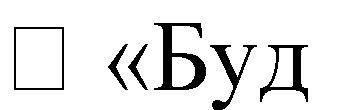 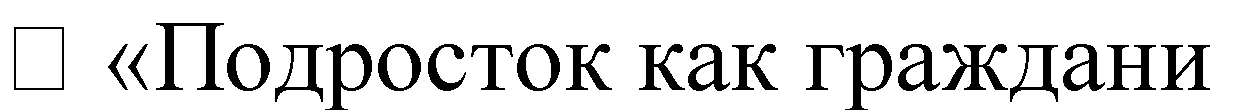 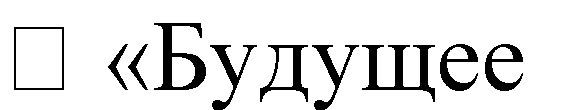 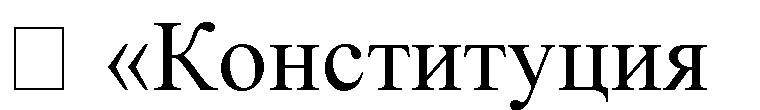 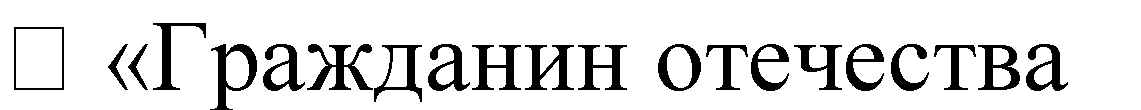 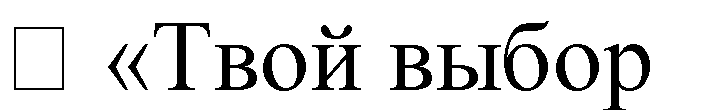 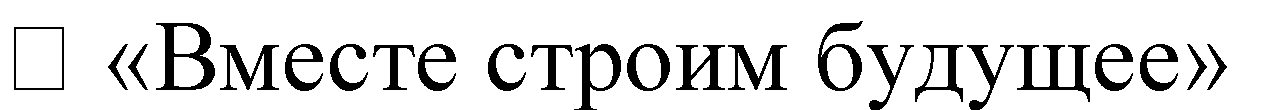 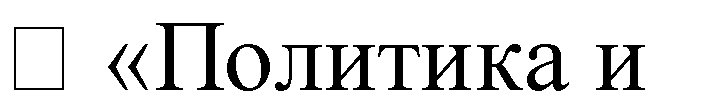 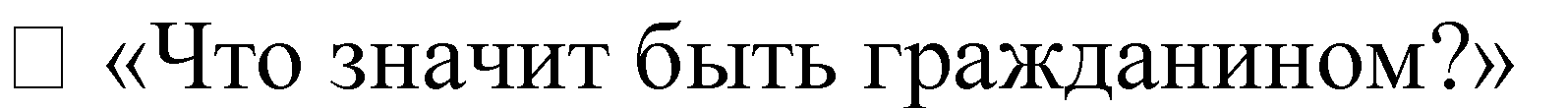 МодульДЕЛА, СОБЫТИЯ, МЕРОПРИЯТИЯДЕЛА, СОБЫТИЯ, МЕРОПРИЯТИЯДЕЛА, СОБЫТИЯ, МЕРОПРИЯТИЯМодульуровень НОО (1-4 класс)уровень ООО (5-9 класс)ПримечаниеСентябрь «Месячник безопасности детей»Сентябрь «Месячник безопасности детей»Сентябрь «Месячник безопасности детей»Сентябрь «Месячник безопасности детей»КлассноеруководствоСогласно ИПР классных руководителей1-4 классовСогласно ИПР классных руководителей5-9 классовШкольный урок1)Урок «День Знаний» 1 сентября 2)Библиотечный урок «День окончания Второй мировой войны»Уроки в рамках «Недели безопасности»Всероссийский урок МЧС урок подготовки детей к действиям в условияхразличного рода экстремальных и опасных ситуаций, в том числе массового пребывания людей, адаптации после летних каникул.Уроки согласно Календарю образовательных событий на 2021-2022 годУроки Здоровья (согласно плану)Участие в онлайн – уроках по финансовой грамотности.Урок «День Знаний» 1 сентября 3)Библиотечный урок «День окончания Второй мировой войны»Уроки в рамках «Недели безопасности»Всероссийский урок МЧС урок подготовки детей к действиям в условиях различного рода экстремальных и опасных ситуаций, в том числе массового пребывания людей, адаптации после летних каникул.Уроки согласно Календарю образовательных событий на 2021-2022 годУроки Здоровья (согласно плану)Курсы внеурочной деятельности и дополнительное образованиеКружки и секции, действующие в текущем учебном годуКружки и секции, действующие в текущем учебном годуРабота с родителямиДиагностика семей первоклассников, семей вновь прибывших учащихся, выявление асоциальных семей,формирование социального паспорта класса, списков на горячее питание, подвоз.Информационное оповещение через классные группы.Проведение тематических родительских собраний по формированиюзаконопослушного поведения учащихся-Беседы с родителями по профилактике ДТП-Профилактика правонарушений«Ответственность родителей за ненадлежащее воспитание и обучение детей (Ст. 5. 35 КоАП РФ».- Выборы классных родительскихкомитетов, планирование работы на год.Диагностика семей, вновь прибывших учащихся, выявление асоциальныхсемей, формирование социального паспорта класса, списков на горячее питание, подвоз.Информационное оповещение через классные группы.Проведение тематических родительских собраний поформированию законопослушного поведения учащихся (профилактика ДТП, ПАВ, суицидальной направленности, правонарушений, выход из конфликтных ситуаций), «Ответственность родителей за ненадлежащее воспитание и обучение детей (Ст. 5. 35 КоАП РФ».Выборы классных родительскихкомитетов, планирование работы на год.Работа с родителями выпускников 9 класса (по плану).Самоуправление«Время выбрало нас» (выборы лидеров, активов классов, распределение обязанностей)Участие в выборах школьного ученического советаИгра «Выборы 2021»Выборы лидеров, активов классов, распределение обязанностей. 3)Конференция учащихся (отчёт президента о проделанной работе) 4)Работа в соответствии с обязанностиЗаседания советов органов детского самоуправленияКруглый стол, планирование работы совета лидеров школы на новый 2021-2022 учебный год:Операция «Уголок» (проверка классных уголков, их функционирование) Игра «Выборы 2021»Выборы лидеров, активов классов, распределение обязанностей. 3)Конференция учащихся (отчёт президента о проделанной работе) 4)Работа в соответствии с обязанностиЗаседания советов органов детского самоуправленияКруглый стол, планирование работы совета лидеров школы на новый 2021-2022 учебный год:Операция «Уголок» (проверка классных уголков, их функционирование) Проведение линеек (каждый понедельник), отчет дежурного класса, контроль над процессом дежурства классов.Рейд проверки внешнего вида учащихся.Помощь в организации и проведении «Дня Здоровья».Проведение линеек (каждый понедельник), отчет дежурного класса, контроль над процессом дежурства классов.Рейд проверки внешнего вида учащихся.Помощь в организации и проведении «Дня Здоровья».ПрофориентацияВиртуальная экскурсия «Совершите свое первое путешествие в мир многообразия профессий»Участие в профориентационных акциях, конкурсах фестивалях.Расширение знаний учащихся о новых профессиях учителями-предметниками.Детские общественные объединенияКлассные часы «Память на все времена» Выборы в «»Ростки Яколева» (путем голосования)Заседание объединений, планирование работы. Выборы в «Ростки Яковлева»Акция «Мы против террора» видеороликиИсторическая гостиная "От Ленинграда до Сталинграда"(проведение мероприятий, посвящённых Ленинградской и Сталинградской битвам) Заседание объединений, планирование работы. Выборы в «Ростки Яковлева»Акция «Мы против террора» видеороликиИсторическая гостиная "От Ленинграда до Сталинграда"(проведение мероприятий, посвящённых Ленинградской и Сталинградской битвам) Ключевые общешкольные делаТоржественная линейка «Здравствуй, школа»«День Здоровья»«День солидарности в борьбе с терроризмом»Месячник безопасности (мероприятия по профилактике ДТП, пожарной безопасности, экстремизма, терроризма, разработка схемы- маршрута «Дом-школа-дом», учебно-тренировочная эвакуация учащихся из здания)Торжественная линейка «Здравствуй, школа»«День Здоровья»«День солидарности в борьбе с терроризмом»Месячник безопасности (мероприятия по профилактике ДТП, пожарной безопасности, экстремизма, терроризма, разработка схемы- маршрута «Дом-школа-дом», учебно-тренировочная эвакуация учащихся из здания)Торжественная линейка «Здравствуй, школа»«День Здоровья»«День солидарности в борьбе с терроризмом»Месячник безопасности (мероприятия по профилактике ДТП, пожарной безопасности, экстремизма, терроризма, разработка схемы- маршрута «Дом-школа-дом», учебно-тренировочная эвакуация учащихся из здания)ПрофилактикаПравила внутреннего распорядка. Инструктажи по правилам поведения учащегося в школе, на спортивных площадках, пользование спортивным оборудованием и снарядами, безопасный маршрут домой, ПДД, ППБ, соблюдениеправил личной гигиены.«Правила поведения в ОУ; Устав ОУ»; «Профилактика правонарушений и преступлений», «Ответственность несовершеннолетних за правонарушения»,«Выполнение закона о комендантском часе для подростков», Инструктажи по правилам на спортивных площадках, пользование спортивным оборудованием и снарядами, безопасный маршрут домой, ПДД, ППБ, соблюдение правил личной гигиены.«Правила поведения в ОУ; Устав ОУ»; «Профилактика правонарушений и преступлений», «Ответственность несовершеннолетних за правонарушения»,«Выполнение закона о комендантском часе для подростков», Инструктажи по правилам на спортивных площадках, пользование спортивным оборудованием и снарядами, безопасный маршрут домой, ПДД, ППБ, соблюдение правил личной гигиены.Октябрь «Месячник экологических знаний и Пожилого человека»Октябрь «Месячник экологических знаний и Пожилого человека»Октябрь «Месячник экологических знаний и Пожилого человека»Октябрь «Месячник экологических знаний и Пожилого человека»КлассноеруководствоСогласно ИПР классных руководителей1-4 классовСогласно ИПР классных руководителей5-9 классовШкольный урок1)Всероссийский урок "Экология и энергосбережение" в рамках Всероссийского фестиваля энергосбережения ВместеЯрче 2)Всероссийский урок, приуроченный ко ДНЮ гражданской обороны РФ, спроведением тренировок по защите детей от ЧСМузейные уроки 30 октября - Урок памяти (День памяти политических репрессий)Урок в библиотеке «Международный день школьных библиотек»Урок безопасности в сети интернетУчастие в онлайн – уроках по финансовой грамотности.Всероссийский урок "Экология и энергосбережение" в рамках Всероссийского фестиваля энергосбережения ВместеЯрчеВсероссийский урок, приуроченный ко ДНЮ гражданской обороны РФ, с проведением тренировок по защите детей от ЧСБиблиотечный урок 30 октября - Урок памяти (День памяти политических репрессий)4) Урок в сельской библиотеке «Международный день школьных библиотек» 5)Урок безопасности в сети интернетВсероссийские открытые уроки ПроеКТОриЯ»Уроки Здоровья: «Последствия употребления наркотических средств и психотропных веществ»Участие в онлайн – уроках по финансовой грамотности.Всероссийский урок "Экология и энергосбережение" в рамках Всероссийского фестиваля энергосбережения ВместеЯрчеВсероссийский урок, приуроченный ко ДНЮ гражданской обороны РФ, с проведением тренировок по защите детей от ЧСБиблиотечный урок 30 октября - Урок памяти (День памяти политических репрессий)4) Урок в сельской библиотеке «Международный день школьных библиотек» 5)Урок безопасности в сети интернетВсероссийские открытые уроки ПроеКТОриЯ»Уроки Здоровья: «Последствия употребления наркотических средств и психотропных веществ»Курсы внеурочной деятельности и дополнительное образованиеКружки и секции, действующие в текущем учебном годуКружки и секции, действующие в текущем учебном годуРабота с родителямиПосещение семей учащихся, категории ТЖС с составлением актов ЖБУ Общешкольное родительское собрание.Информационное оповещение через классные группы.Посещение семей учащихся, категории ТЖС с составлением актов ЖБУ Общешкольное родительское собрание.Информационное оповещение через классные группы.Контроль над посещением учащимися кружков, секций, консультаций по предметам, курсов по выбору.СамоуправлениеРабота в соответствии с обязанностямиЗаседания советов органов детского самоуправленияРабота по созданию сменной странички в классном уголке по теме месячникаЗаседания советов органов детского самоуправленияРабота по созданию сменной странички в классном уголке по теме месячника«Экология и моё здоровье», Месячник пожилого человека», Правовая тематика 3)Операция «Уголок» (проверка классных уголков, их функционирование) 4)Рейд по проверке внешнего вида учащихся, наличие в дневниках учащихся памятки безопасный маршрут «Школа - Дом»Рейды по проверке чистоты в кабинетахПодготовка мероприятий ко «Дню пожилого человека»Организация и проведение мероприятий «День Учителя»Итоговая линейка за 1 четверть «Мы в жизни школы» (анализ, вручение грамот)«Экология и моё здоровье», Месячник пожилого человека», Правовая тематика 3)Операция «Уголок» (проверка классных уголков, их функционирование) 4)Рейд по проверке внешнего вида учащихся, наличие в дневниках учащихся памятки безопасный маршрут «Школа - Дом»Рейды по проверке чистоты в кабинетахПодготовка мероприятий ко «Дню пожилого человека»Организация и проведение мероприятий «День Учителя»Итоговая линейка за 1 четверть «Мы в жизни школы» (анализ, вручение грамот)«Экология и моё здоровье», Месячник пожилого человека», Правовая тематика 3)Операция «Уголок» (проверка классных уголков, их функционирование) 4)Рейд по проверке внешнего вида учащихся, наличие в дневниках учащихся памятки безопасный маршрут «Школа - Дом»Рейды по проверке чистоты в кабинетахПодготовка мероприятий ко «Дню пожилого человека»Организация и проведение мероприятий «День Учителя»Итоговая линейка за 1 четверть «Мы в жизни школы» (анализ, вручение грамот)ПрофориентацияАкция «Семь шагов к профессии» (беседы«Все работы хороши…»)Сочинение «Моя любимая профессия»Участие в профориентационных акциях, конкурсах фестивалях.Расширение знаний учащихся о новых профессиях учителями-предметниками.Детские общественные объединения1)Подготовка Праздничного концерта ко дню учителя 2)Акция «Копилка поздравлений», посвященная дню пожилых людей 3)Работа детских объединений согласно составленному плану работы для ЮИД.4) Торжественное вступление в ряды ДЮОО.Организация мероприятий, приуроченных к месячнику пожилого человекаОрганизация торжественного приема вДЮОО в школеОрганизация мероприятий, приуроченных ко «Дню учителя»Работа детских объединений согласно составленному плану работы для ДЮП 01, ДЮП 02, Пионеры России, ЮНАРМИЯ, ДЮОО, Беспокойное сердце, Познай себя.Торжественное вступление в ряды ДЮОО.Организация мероприятий, приуроченных к месячнику пожилого человекаОрганизация торжественного приема вДЮОО в школеОрганизация мероприятий, приуроченных ко «Дню учителя»Работа детских объединений согласно составленному плану работы для ДЮП 01, ДЮП 02, Пионеры России, ЮНАРМИЯ, ДЮОО, Беспокойное сердце, Познай себя.Торжественное вступление в ряды ДЮОО.Организация мероприятий, приуроченных к месячнику пожилого человекаОрганизация торжественного приема вДЮОО в школеОрганизация мероприятий, приуроченных ко «Дню учителя»Работа детских объединений согласно составленному плану работы для ДЮП 01, ДЮП 02, Пионеры России, ЮНАРМИЯ, ДЮОО, Беспокойное сердце, Познай себя.Торжественное вступление в ряды ДЮОО.Ключевые общешкольные дела1)Классные часы и беседы: «Чтоб здоровым вечно быть, надо спорт нам полюбить!», «Что такое здоровье и здоровый образ жизни» 2)Праздничное мероприятие «Учитель будет вечен на Земле!»,Мероприятие «В гостях у Осени»Акция «Спешите делать добро» (поздравление ветеранов педагогического труда – изготовление открыток)Всероссийский урок «Мы умные пользователи Интернета»Всероссийский урок «Экология и энергосбережение» - поделкиВсемирный день защиты животных«Эти забавные животные» -рисункиМесячник по профилактике «ХХI век – век без наркотиков» (классные часы и беседы в соответствии с возрастом).Международный День учителя. Праздничное мероприятие «Учитель будет вечен на Земле!» (участие вмероприятии) 3) Акция «Спешите делать добро» (оказание помощи ветеранам педагогического труда) 4)Всероссийский урок безопасности школьников в сети интернет: «Знаем и умеем»5)Всероссийский урок «Экология и энергосбережение» - экологический субботник на территории школы.Месячник по профилактике «ХХI век – век без наркотиков» (классные часы и беседы в соответствии с возрастом).Международный День учителя. Праздничное мероприятие «Учитель будет вечен на Земле!» (участие вмероприятии) 3) Акция «Спешите делать добро» (оказание помощи ветеранам педагогического труда) 4)Всероссийский урок безопасности школьников в сети интернет: «Знаем и умеем»5)Всероссийский урок «Экология и энергосбережение» - экологический субботник на территории школы.5)Всемирный день защиты животных«Дружим с животными» -фото - конкурс5)Всемирный день защиты животных«Дружим с животными» -фото - конкурсПрофилактикаБеседы по правилам пожарной безопасности, безопасности вблизи водоемов и рек.Беседы по профилактике ОРВИ, Covid-19, Мероприятия в рамках профилактики конфликтного поведения.Инструктажи по ТБ в период 1 четверти (согласно плану)Беседы по правилам пожарной безопасности, безопасности вблизи водоемов и рек. Беседы по профилактике ОРВИ, Covid-19Мероприятия в рамках профилактики суицидального поведения. Информационные буклеты: «Осторожно, СНЮС», «Осторожно, СПАЙС»,«Осторожно, НАСВАЙ», «Осторожно, ВЕЙП», «Осторожно, СНИФФИНГ». Беседа «Модный дым».Инструктажи по ТБ в период 1 четверти (согласно плану).Беседы по правилам пожарной безопасности, безопасности вблизи водоемов и рек. Беседы по профилактике ОРВИ, Covid-19Мероприятия в рамках профилактики суицидального поведения. Информационные буклеты: «Осторожно, СНЮС», «Осторожно, СПАЙС»,«Осторожно, НАСВАЙ», «Осторожно, ВЕЙП», «Осторожно, СНИФФИНГ». Беседа «Модный дым».Инструктажи по ТБ в период 1 четверти (согласно плану).Беседы по правилам пожарной безопасности, безопасности вблизи водоемов и рек. Беседы по профилактике ОРВИ, Covid-19Мероприятия в рамках профилактики суицидального поведения. Информационные буклеты: «Осторожно, СНЮС», «Осторожно, СПАЙС»,«Осторожно, НАСВАЙ», «Осторожно, ВЕЙП», «Осторожно, СНИФФИНГ». Беседа «Модный дым».Инструктажи по ТБ в период 1 четверти (согласно плану).Ноябрь «Месячник правовых знаний»Ноябрь «Месячник правовых знаний»Ноябрь «Месячник правовых знаний»Ноябрь «Месячник правовых знаний»Ноябрь «Месячник правовых знаний»КлассноеруководствоСогласно ИПР классных руководителей1-4 классовСогласно ИПР классных руководителей5-9 классовСогласно ИПР классных руководителей5-9 классовШкольный урокЕдиный урок по безопасности дорожного движения на тему «Дорога из каникул в школу»Музейные уроки День народного единства (4 ноября)Урок в библиотеке 22 ноября - День словаряУрок «День правовой помощи детям»Единый урок по безопасности дорожного движения на тему «Дорога из каникул в школу»Участие в онлайн – уроках по финансовой грамотности.Проведение выставки в читальном зале«Уроки истории России - путь к толерантности»Урок в библиотеке 22 ноября - День словаря4) Урок «День правовой помощи детям»Единый урок по безопасности дорожного движения на тему «Дорога из каникул в школу»Участие в онлайн – уроках по финансовой грамотности.Проведение выставки в читальном зале«Уроки истории России - путь к толерантности»Урок в библиотеке 22 ноября - День словаря4) Урок «День правовой помощи детям»Курсы внеурочной деятельности и дополнительное образованиеКружки и секции, действующие в текущем учебном годуКружки и секции, действующие в текущем учебном годуКружки и секции, действующие в текущем учебном годуРабота с родителямиПедагогическое просвещениеродителей по вопросам воспитания детей.Информационное оповещение через классные группы.Консультация для родителей: особенности безопасного поведения в зимнее время года.Мероприятия в рамках межведомственной комплексной оперативно- профилактической операции "Дети России".Консультация для родителей: особенности безопасного поведения в зимнее время года.Памятки для родителей «Чтобы беда не пришла в Ваш дом» Лекция для родителей по теме: «Опасность, которая рядом» (с целью предупреждения отказа от участия детей в социально-психологическом тестировании на предмет раннего выявления незаконного потребления наркотических средств и психотропных веществ, а также информирования о признаках начала зависимости, «новых» видах психотропных веществ)Информирование родителей по «Вопросам социально-психологического тестирования»«Умей сказать нет» советы педагога - психологаМероприятия в рамках межведомственной комплексной оперативно- профилактической операции "Дети России".Консультация для родителей: особенности безопасного поведения в зимнее время года.Памятки для родителей «Чтобы беда не пришла в Ваш дом» Лекция для родителей по теме: «Опасность, которая рядом» (с целью предупреждения отказа от участия детей в социально-психологическом тестировании на предмет раннего выявления незаконного потребления наркотических средств и психотропных веществ, а также информирования о признаках начала зависимости, «новых» видах психотропных веществ)Информирование родителей по «Вопросам социально-психологического тестирования»«Умей сказать нет» советы педагога - психологаМероприятия в рамках межведомственной комплексной оперативно- профилактической операции "Дети России".Консультация для родителей: особенности безопасного поведения в зимнее время года.Памятки для родителей «Чтобы беда не пришла в Ваш дом» Лекция для родителей по теме: «Опасность, которая рядом» (с целью предупреждения отказа от участия детей в социально-психологическом тестировании на предмет раннего выявления незаконного потребления наркотических средств и психотропных веществ, а также информирования о признаках начала зависимости, «новых» видах психотропных веществ)Информирование родителей по «Вопросам социально-психологического тестирования»«Умей сказать нет» советы педагога - психологаСамоуправлениеРабота в соответствии с обязанностями1)Заседания советов органов детского самоуправления 2)Работа учащихся в соответствии с обязанностиОформление сменной странички в классном уголке: «День народного единства»,«Молодёжь за ЗОЖ», «День памяти жертв ДТП», «День матери», «День толерантности».Операция «Уголок» (проверка классных уголков, их функционирование)Работа по линии «Ростки Яковлева»Организация и проведение мероприятий «День Матери»1)Заседания советов органов детского самоуправления 2)Работа учащихся в соответствии с обязанностиОформление сменной странички в классном уголке: «День народного единства»,«Молодёжь за ЗОЖ», «День памяти жертв ДТП», «День матери», «День толерантности».Операция «Уголок» (проверка классных уголков, их функционирование)Работа по линии «Ростки Яковлева»Организация и проведение мероприятий «День Матери»1)Заседания советов органов детского самоуправления 2)Работа учащихся в соответствии с обязанностиОформление сменной странички в классном уголке: «День народного единства»,«Молодёжь за ЗОЖ», «День памяти жертв ДТП», «День матери», «День толерантности».Операция «Уголок» (проверка классных уголков, их функционирование)Работа по линии «Ростки Яковлева»Организация и проведение мероприятий «День Матери»ПрофориентацияПрезентация «Все профессии нужны, всепрофессии важны»Презентация «Мир профессиймногогранен».Презентация «Мир профессиймногогранен».Виртуальные экскурсии попредприятиям.Виртуальные экскурсии попредприятиям.Детские общественные объединенияАкция «Элемент единства». Заседание Малого Совета .Конкурс классных уголков.День Матери: акция «Мама-первое слово». Работа в соответствии с планом.Проведение мероприятий (согласно плану): «Международный день толерантности» (16 ноября), акция «Всемирный день памяти жертв дорожных аварий» (15 ноября), подготовка к празднованию «Дня матери», работа в соответствии с планом.Проведение мероприятий (согласно плану): «Международный день толерантности» (16 ноября), акция «Всемирный день памяти жертв дорожных аварий» (15 ноября), подготовка к празднованию «Дня матери», работа в соответствии с планом.Проведение мероприятий (согласно плану): «Международный день толерантности» (16 ноября), акция «Всемирный день памяти жертв дорожных аварий» (15 ноября), подготовка к празднованию «Дня матери», работа в соответствии с планом.Ключевые общешкольные делаМежведомственная комплексная оперативно-профилактической операция "Дети России"«День народного единства»«Международный день толерантности»«День матери в России». Мероприятия ко дню матери «Святость материнства»Межведомственная комплексная оперативно-профилактической операция "Дети России"«День народного единства»«Международный день толерантности»«День матери в России». Мероприятия ко дню матери «Святость материнства»Межведомственная комплексная оперативно-профилактической операция "Дети России"«День народного единства»«Международный день толерантности»«День матери в России». Мероприятия ко дню матери «Святость материнства»Межведомственная комплексная оперативно-профилактической операция "Дети России"«День народного единства»«Международный день толерантности»«День матери в России». Мероприятия ко дню матери «Святость материнства»ПрофилактикаМероприятия в рамках «Месячника нравственно-правовой грамотности» Беседы – напоминания о зимних дорожных ловушках.Мероприятия в рамках межведомственной комплексной оперативно-профилактической операции "Дети России" (согласно плану для учащихся 1-4 классов)Мероприятия в рамках «Месячника нравственно-правовой грамотности» Беседы – напоминания о зимних дорожных ловушках.Мероприятия в рамкахмежведомственной комплексной оперативно-профилактической операции "Дети России" (согласно плану для учащихся 5-9 классов)Круглый стол «Мои права и обязанности»Мероприятия в рамках «Месячника нравственно-правовой грамотности» Беседы – напоминания о зимних дорожных ловушках.Мероприятия в рамкахмежведомственной комплексной оперативно-профилактической операции "Дети России" (согласно плану для учащихся 5-9 классов)Круглый стол «Мои права и обязанности»факты, полезная информация).жизни учащихся 5-9 классов, забавныефакты, полезная информация).жизни учащихся 5-9 классов, забавныефакты, полезная информация).Декабрь «В мастерской у Деда Мороза»Декабрь «В мастерской у Деда Мороза»Декабрь «В мастерской у Деда Мороза»Декабрь «В мастерской у Деда Мороза»Декабрь «В мастерской у Деда Мороза»КлассноеруководствоСогласно ИПР классных руководителей1-4 классовСогласно ИПР классных руководителей5-9 классовСогласно ИПР классных руководителей5-9 классовШкольный урокМузейные уроки «День неизвестного солдата»Урок в библиотеке «День Героев Отечества»Урок в сельской библиотеке «День Конституции»Уроки Здоровья1)Участие в онлайн – уроках по финансовой грамотности. 2)Музейные уроки «День неизвестного солдата».Квиз «Имя твое неизвестно, подвиг твой бессмертен»Библиотечный урок «День Конституции»Урок в сельской библиотеке «День Героев Отечества»Всероссийская акция «Час кода», тематический урок информатики 5)Уроки согласно Календарю образовательных событий на 2021-2022 год6) Уроки Здоровья (согласно плану)1)Участие в онлайн – уроках по финансовой грамотности. 2)Музейные уроки «День неизвестного солдата».Квиз «Имя твое неизвестно, подвиг твой бессмертен»Библиотечный урок «День Конституции»Урок в сельской библиотеке «День Героев Отечества»Всероссийская акция «Час кода», тематический урок информатики 5)Уроки согласно Календарю образовательных событий на 2021-2022 год6) Уроки Здоровья (согласно плану)1)Участие в онлайн – уроках по финансовой грамотности. 2)Музейные уроки «День неизвестного солдата».Квиз «Имя твое неизвестно, подвиг твой бессмертен»Библиотечный урок «День Конституции»Урок в сельской библиотеке «День Героев Отечества»Всероссийская акция «Час кода», тематический урок информатики 5)Уроки согласно Календарю образовательных событий на 2021-2022 год6) Уроки Здоровья (согласно плану)Курсы внеурочной деятельности и дополнительное образованиеКружки и секции, действующие в текущем учебном годуКружки и секции, действующие в текущем учебном годуКружки и секции, действующие в текущем учебном годуРабота с родителямиРодительский контроль питания Педагогический лекторий по вопросам воспитания детейПроведение тематических родительских собранийОбщешкольное родительское собрание.Информационное оповещение через классные группы.Праздничное оформление школы, окон, помощь в подготовке новогоднихмероприятий.Родительский контроль питания Педагогическое просвещение родителей по вопросам воспитания детей Информационное оповещение черезшкольный сайтПроведение тематических родительских собранийРабота Совета профилактики с неблагополучными семьями по вопросам воспитания, обучения детейРодительское собрание в 9 классе «ОГЭ 2022»Родительский контроль питания Педагогическое просвещение родителей по вопросам воспитания детей Информационное оповещение черезшкольный сайтПроведение тематических родительских собранийРабота Совета профилактики с неблагополучными семьями по вопросам воспитания, обучения детейРодительское собрание в 9 классе «ОГЭ 2022»СамоуправлениеРабота в соответствии с обязанностями1)Работа учащихся в соответствии с обязанностями. 2)Заседания советов органов детского самоуправления3)Работа по созданию сменной странички в классном уголке по теме месячника 4)Операция «Уголок» (проверка классных уголков, их функционирование)5) Оформление фотоотчета по проведенным мероприятиям за 1 полугодие  6)Отчёт вожатых о проделанной работеИтоговая линейка за 1 четверть «Мы в жизни школы» (анализ, вручение грамот)Рейды по проверке чистоты в кабинетах1)Работа учащихся в соответствии с обязанностями. 2)Заседания советов органов детского самоуправления3)Работа по созданию сменной странички в классном уголке по теме месячника 4)Операция «Уголок» (проверка классных уголков, их функционирование)5) Оформление фотоотчета по проведенным мероприятиям за 1 полугодие  6)Отчёт вожатых о проделанной работеИтоговая линейка за 1 четверть «Мы в жизни школы» (анализ, вручение грамот)Рейды по проверке чистоты в кабинетах1)Работа учащихся в соответствии с обязанностями. 2)Заседания советов органов детского самоуправления3)Работа по созданию сменной странички в классном уголке по теме месячника 4)Операция «Уголок» (проверка классных уголков, их функционирование)5) Оформление фотоотчета по проведенным мероприятиям за 1 полугодие  6)Отчёт вожатых о проделанной работеИтоговая линейка за 1 четверть «Мы в жизни школы» (анализ, вручение грамот)Рейды по проверке чистоты в кабинетахПрофориентацияВстреча с родителями – представителями различных профессий.Анкетирование учащихся по вопросам выбора профессии и специальности.Анкетирование учащихся по вопросам выбора профессии и специальности..Детские общественные объединенияШкольный конкурс на лучшую новогоднюю игрушку, открытку, 3-D модель. Акция «Новогоднее окно»Конкурс «Новогоднее поздравление» Заседание Совета РДШОтчет о проведенных мероприятиях за 1 полугодие 2021-2022 учебного года.Школьный конкурс на лучшую новогоднюю игрушку, открытку, 3-D модель. Акция «Новогоднее окно»Конкурс «Новогоднее поздравление» Заседание Совета РДШОтчет о проведенных мероприятиях за 1 полугодие 2021-2022 учебного года.Школьный конкурс на лучшую новогоднюю игрушку, открытку, 3-D модель. Акция «Новогоднее окно»Конкурс «Новогоднее поздравление» Заседание Совета РДШОтчет о проведенных мероприятиях за 1 полугодие 2021-2022 учебного года.Ключевые общешкольные делаТематический декадник «Закон и порядок» (классные часы «Что такое хорошо и что такое плохо», встречи с инспектором ПДН)Декада правовых знаний и помощи детям (классные часы, встречи сработниками полиции, конкурс творческих работ на темы: «Если бы я стал президентом», «Легко ли всегда быть честным?»)Классный час «День конституции РФ» 4)Новогоднее мероприятие«В гостях у сказки».5) КТД «В мастерской у Деда Мороза»Тематический декадник «Закон и порядок» (классные часы «Что такое хорошо и что такое плохо», встречи с инспектором ПДН)Декада правовых знаний и помощи детям (по плану)Международный день борьбы против коррупции (классные часы) 4)Мероприятие «Новогодний переполох».5) КТД «В мастерской у Деда Мороза»Тематический декадник «Закон и порядок» (классные часы «Что такое хорошо и что такое плохо», встречи с инспектором ПДН)Декада правовых знаний и помощи детям (по плану)Международный день борьбы против коррупции (классные часы) 4)Мероприятие «Новогодний переполох».5) КТД «В мастерской у Деда Мороза»ПрофилактикаНеделя детской безопасности«Профилактика дорожно-транспортногоПроведение классных часов по теме«Пожарная безопасность на новогоднихПроведение классных часов по теме«Пожарная безопасность на новогоднихтравматизма»Инструктажи по ТБ в период 2 четверти. Учебно-тренировочная эвакуация учащихся из актового залаИнструктаж с учащимися по ПБ, ПДД, ПП на новогодних праздниках и перед новогодними праздниками, каникуламипраздниках», «Пиротехника и последствия шалости с пиротехникой». Инструктаж с учащимися по ПБ, ПДД, ПП на новогодних праздниках и перед новогодними праздниками, каникулами Учебно-тренировочная эвакуация учащихся из актового залаБеседы на классных часах«Профилактика правонарушений и преступлений»праздниках», «Пиротехника и последствия шалости с пиротехникой». Инструктаж с учащимися по ПБ, ПДД, ПП на новогодних праздниках и перед новогодними праздниками, каникулами Учебно-тренировочная эвакуация учащихся из актового залаБеседы на классных часах«Профилактика правонарушений и преступлений»Школьные медиаМонтаж фильма «Лучшее поздравление 2022» (конкурс)Линейка «День народного единства» Выпуск № 4 школьная газета «Первый» (интересные материалы из школьной жизни учащихся 1-4 классов, забавныефакты, полезная информация).Монтаж фильма «Лучшее поздравление 2022» (конкурс)Радиолинейка «День народного единства»Выпуск № 4 школьная газета «Первый» (интересные материалы из школьной жизни учащихся 5-9 классов, забавныефакты, полезная информация).Монтаж фильма «Лучшее поздравление 2022» (конкурс)Радиолинейка «День народного единства»Выпуск № 4 школьная газета «Первый» (интересные материалы из школьной жизни учащихся 5-9 классов, забавныефакты, полезная информация).МодульМодульДЕЛА, СОБЫТИЯ, МЕРОПРИЯТИЯДЕЛА, СОБЫТИЯ, МЕРОПРИЯТИЯДЕЛА, СОБЫТИЯ, МЕРОПРИЯТИЯДЕЛА, СОБЫТИЯ, МЕРОПРИЯТИЯДЕЛА, СОБЫТИЯ, МЕРОПРИЯТИЯМодульМодульуровень НОО (1-4 класс)уровень НОО (1-4 класс)уровень ООО (5-9 класс)уровень ООО (5-9 класс)ПримечаниеЯнварь «Месячник военно-патриотического воспитания молодёжи»Январь «Месячник военно-патриотического воспитания молодёжи»Январь «Месячник военно-патриотического воспитания молодёжи»Январь «Месячник военно-патриотического воспитания молодёжи»Январь «Месячник военно-патриотического воспитания молодёжи»Январь «Месячник военно-патриотического воспитания молодёжи»Январь «Месячник военно-патриотического воспитания молодёжи»КлассноеруководствоКлассноеруководствоСогласно ИПР классных руководителей1-4 классовСогласно ИПР классных руководителей1-4 классовСогласно ИПР классных руководителей5-9 классовСогласно ИПР классных руководителей5-9 классовШкольный урокШкольный урок1)Проведение тематических уроков гражданственности:ущее моей страны – мое будущее» 2)Уроки Здоровья (согласно плану)1)Проведение тематических уроков гражданственности:ущее моей страны – мое будущее» 2)Уроки Здоровья (согласно плану)1) Проведение тематических занятий, бесед, информационных часов, уроков гражданственностин» 2)Уроки согласно Календарюобразовательных событий на 2021-2022 год3) Уроки Здоровья (согласно плану)1) Проведение тематических занятий, бесед, информационных часов, уроков гражданственностин» 2)Уроки согласно Календарюобразовательных событий на 2021-2022 год3) Уроки Здоровья (согласно плану)Курсы внеурочной деятельности и дополнительное образованиеКурсы внеурочной деятельности и дополнительное образованиеКружки и секции, действующие в текущем учебном годуКружки и секции, действующие в текущем учебном годуКружки и секции, действующие в текущем учебном годуКружки и секции, действующие в текущем учебном годуРабота с родителямиРабота с родителямиФормирование списков на питание, подвоз (сбор информации) – по 2 полугодию. Родительские собрания (согласно плану).Информационное оповещение родителей через классные группы.Формирование списков на питание, подвоз (сбор информации) – по 2 полугодию. Родительские собрания (согласно плану).Информационное оповещение родителей через классные группы.Формирование списков на питание, подвоз (сбор информации) – по 2 полугодию. Родительские собрания (согласно плану).Информационное оповещение родителей через классные группы.Формирование списков на питание, подвоз (сбор информации) – по 2 полугодию. Родительские собрания (согласно плану).Информационное оповещение родителей через классные группы.Формирование списков на питание, подвоз (сбор информации) – по 2 полугодию. Родительские собрания (согласно плану).Информационное оповещение родителей через классные группы.моуправлениемоуправлениеРабота в соответствии с обязанностямиРабота в соответствии с обязанностями1)Заседания советов органов детского самоуправления 2)Работа учащихся в соответствии с обязанностиОформление сменной странички в классном уголке: «Слушай, страна, говорит Ленинград», «Памяти жертв Холокоста»Операция «Уголок» (проверка классных уголков, их функционирование)1)Заседания советов органов детского самоуправления 2)Работа учащихся в соответствии с обязанностиОформление сменной странички в классном уголке: «Слушай, страна, говорит Ленинград», «Памяти жертв Холокоста»Операция «Уголок» (проверка классных уголков, их функционирование)1)Заседания советов органов детского самоуправления 2)Работа учащихся в соответствии с обязанностиОформление сменной странички в классном уголке: «Слушай, страна, говорит Ленинград», «Памяти жертв Холокоста»Операция «Уголок» (проверка классных уголков, их функционирование)Работа по линии РДШОрганизация и проведение акции «Слушай, страна, говорит Ленинград»Работа по линии РДШОрганизация и проведение акции «Слушай, страна, говорит Ленинград»Работа по линии РДШОрганизация и проведение акции «Слушай, страна, говорит Ленинград»ПрофориентацияПрофориентацияФильм «Какие профессия я знаю?»Фильм «Какие профессия я знаю?»Фильм «Пробуем выбирать». Участие онлайн-уроках «Шоу профессий» на площадке«ПРОЕКТОРИЯ»Фильм «Пробуем выбирать». Участие онлайн-уроках «Шоу профессий» на площадке«ПРОЕКТОРИЯ»Детские общественные объединенияДетские общественные объединенияАкция «Слушай, страна, говорит Ленинград».Заседание Малого Совета.Работа в соответствии с планом. Мероприятия команды ЮИД.Акция «Слушай, страна, говорит Ленинград».Заседание Малого Совета.Работа в соответствии с планом. Мероприятия команды ЮИД.Проведение мероприятий (согласно плана): «Памяти жертв Холокоста», «Дарите книги с любовью», «Слушай, страна, говорит Ленинград».Мероприятия команд ДЮП 01, ДЮП 02, Пионеры России на уровне республики. Мероприятия по линии РДШ.Мероприятия ЮНАРМИЯ.Проведение мероприятий (согласно плана): «Памяти жертв Холокоста», «Дарите книги с любовью», «Слушай, страна, говорит Ленинград».Мероприятия команд ДЮП 01, ДЮП 02, Пионеры России на уровне республики. Мероприятия по линии РДШ.Мероприятия ЮНАРМИЯ.Проведение мероприятий (согласно плана): «Памяти жертв Холокоста», «Дарите книги с любовью», «Слушай, страна, говорит Ленинград».Мероприятия команд ДЮП 01, ДЮП 02, Пионеры России на уровне республики. Мероприятия по линии РДШ.Мероприятия ЮНАРМИЯ.Ключевые общешкольные делаКлючевые общешкольные делаАкция «Слушай, страна, говорит Ленинград»Мероприятия «Памяти жертв Холокоста»Акция «Дарите книги с любовью»Акция «Слушай, страна, говорит Ленинград»Мероприятия «Памяти жертв Холокоста»Акция «Дарите книги с любовью»Традиционная дружеская встреча по волейболу (выпускники, учителя, родители, учащиеся).Акция «Слушай, страна, говорит Ленинград» 3)Мероприятия «Памяти жертв Холокоста» 4)Акция «Дарите книги с любовью»Традиционная дружеская встреча по волейболу (выпускники, учителя, родители, учащиеся).Акция «Слушай, страна, говорит Ленинград» 3)Мероприятия «Памяти жертв Холокоста» 4)Акция «Дарите книги с любовью»Традиционная дружеская встреча по волейболу (выпускники, учителя, родители, учащиеся).Акция «Слушай, страна, говорит Ленинград» 3)Мероприятия «Памяти жертв Холокоста» 4)Акция «Дарите книги с любовью»ПрофилактикаПрофилактикаБеседы «ПДД зимой»; ППБ;«Профилактика ОРВИ, Covid-19»;«Профилактика детского травматизма»; Беседа «Безопасность на дорогах», «ППБ в быту».Информационные классные часы попрофилактике буллинга: «Будем добрыми и не будем злыми»;Инструктаж «Безопасность учащегося при встрече с бродячими собаками»Беседы «ПДД зимой»; ППБ;«Профилактика ОРВИ, Covid-19»;«Профилактика детского травматизма»; Беседа «Безопасность на дорогах», «ППБ в быту».Информационные классные часы попрофилактике буллинга: «Будем добрыми и не будем злыми»;Инструктаж «Безопасность учащегося при встрече с бродячими собаками»Беседа «Безопасность на дорогах», «ППБ в быту».Информационные классные часы по профилактике буллинга: «Способы решения конфликтов с ровесниками» Инструктаж «Безопасность учащегося при встрече с бродячими собаками»Февраль «Месячник военно-патриотического воспитания молодёжи»Февраль «Месячник военно-патриотического воспитания молодёжи»Февраль «Месячник военно-патриотического воспитания молодёжи»Февраль «Месячник военно-патриотического воспитания молодёжи»Февраль «Месячник военно-патриотического воспитания молодёжи»Февраль «Месячник военно-патриотического воспитания молодёжи»Февраль «Месячник военно-патриотического воспитания молодёжи»КлассноеруководствоСогласно ИПР классных руководителей1-4 классовСогласно ИПР классных руководителей1-4 классовСогласно ИПР классных руководителей5-9 классовСогласно ИПР классных руководителей5-9 классовШкольный урок1)Проведение тематических уроков гражданственности:- основной закон» (для молодых избирателей)- это…» 2)Уроки Здоровья (согласно плану)1)Проведение тематических уроков гражданственности:- основной закон» (для молодых избирателей)- это…» 2)Уроки Здоровья (согласно плану)Проведение тематических занятий, бесед, информационных часов, уроков гражданственности– твоё будущее»Уроки согласно Календарю образовательных событий на 2021-2022 годУроки Здоровья (согласно плану)Проведение тематических занятий, бесед, информационных часов, уроков гражданственности– твоё будущее»Уроки согласно Календарю образовательных событий на 2021-2022 годУроки Здоровья (согласно плану)Курсы внеурочной деятельности и дополнительное образованиеКружки и секции, действующие в текущем учебном годуКружки и секции, действующие в текущем учебном годуКружки и секции, действующие в текущем учебном годуКружки и секции, действующие в текущем учебном годуРабота с родителямиПроведение тематических родительских собранийОбщешкольное родительское собрание.Информационное оповещение через классные группы.Проведение тематических родительских собранийОбщешкольное родительское собрание.Информационное оповещение через классные группы.Методические рекомендации для родителей выпускных классов по вопросам  ОГЭ.Проведение тематических родительских собраний Общешкольное родительское собрание.Информационное оповещение через классные группы.Методические рекомендации для родителей выпускных классов по вопросам  ОГЭ.Проведение тематических родительских собраний Общешкольное родительское собрание.Информационное оповещение через классные группы.Методические рекомендации для родителей выпускных классов по вопросам  ОГЭ.Проведение тематических родительских собраний Общешкольное родительское собрание.Информационное оповещение через классные группы.Методические рекомендации для родителей выпускных классов по вопросам  ОГЭ.Проведение тематических родительских собраний Общешкольное родительское собрание.Информационное оповещение через классные группы.СамоуправлениеРабота в соответствии с обязанностямиРабота в соответствии с обязанностями1)Заседания советов органов детского самоуправления 2)Работа учащихся в соответствии с обязанностиОформление сменной странички в классном уголке: «День РОССИЙСКОЙ НАУКИ», «Дарите книги с любовью», «День памяти о россиянах, исполнявших служебный долг за пределами Отечества»Операция «Уголок» (проверка классных уголков, их функционирование)Работа по линии ДЮОООрганизация и проведение акции «Слушай, страна, говорит Ленинград»1)Заседания советов органов детского самоуправления 2)Работа учащихся в соответствии с обязанностиОформление сменной странички в классном уголке: «День РОССИЙСКОЙ НАУКИ», «Дарите книги с любовью», «День памяти о россиянах, исполнявших служебный долг за пределами Отечества»Операция «Уголок» (проверка классных уголков, их функционирование)Работа по линии ДЮОООрганизация и проведение акции «Слушай, страна, говорит Ленинград»1)Заседания советов органов детского самоуправления 2)Работа учащихся в соответствии с обязанностиОформление сменной странички в классном уголке: «День РОССИЙСКОЙ НАУКИ», «Дарите книги с любовью», «День памяти о россиянах, исполнявших служебный долг за пределами Отечества»Операция «Уголок» (проверка классных уголков, их функционирование)Работа по линии ДЮОООрганизация и проведение акции «Слушай, страна, говорит Ленинград»1)Заседания советов органов детского самоуправления 2)Работа учащихся в соответствии с обязанностиОформление сменной странички в классном уголке: «День РОССИЙСКОЙ НАУКИ», «Дарите книги с любовью», «День памяти о россиянах, исполнявших служебный долг за пределами Отечества»Операция «Уголок» (проверка классных уголков, их функционирование)Работа по линии ДЮОООрганизация и проведение акции «Слушай, страна, говорит Ленинград»ПрофориентацияИгра «Мир профессий»Игра «Мир профессий»Анкетирование учащихся поАнкетирование учащихся поАнкетирование учащихся попрофориентации.Детскиеобщественные объединенияКонкурс рисунков, плакатов ко Днюзащитника Отечества «Сыны Отечества!» Акция «Кормушка»Акция «Кормушка»Акция «Все на борьбу со снегом!» Мероприятия по линии ДЮООАкция «Кормушка»Акция «Все на борьбу со снегом!» Мероприятия по линии ДЮООАкция «Кормушка»Акция «Все на борьбу со снегом!» Мероприятия по линии ДЮООКлючевые общешкольные дела1)Фестиваль военно-патриотической песни 2)День РОССИЙСКОЙ НАУКИАкция «Дарите книги с любовью»День памяти о россиянах, исполнявших служебный долг за пределами Отечества.«Неделя Мужества»Акция «Кормушка»1)Фестиваль военно-патриотической песни 2)День РОССИЙСКОЙ НАУКИАкция «Дарите книги с любовью»День памяти о россиянах, исполнявших служебный долг за пределами Отечества.«Неделя Мужества»Акция «Кормушка»1)Фестиваль военно-патриотической песни 2)День РОССИЙСКОЙ НАУКИАкция «Дарите книги с любовью»День памяти о россиянах, исполнявших служебный долг за пределами Отечества.«Неделя Мужества»Акция «Кормушка»1)Фестиваль военно-патриотической песни 2)День РОССИЙСКОЙ НАУКИАкция «Дарите книги с любовью»День памяти о россиянах, исполнявших служебный долг за пределами Отечества.«Неделя Мужества»Акция «Кормушка»ПрофилактикаПрезентация «Безопасность в социальной сети: зачем?»Профилактические мероприятия по ППБ, ПДД.Презентация «Безопасность в социальной сети: зачем?» Профилактика суицидальной направленности.Профилактические мероприятия по ППБ, ПДД Профилактика терроризма, экстремизма.Презентация «Безопасность в социальной сети: зачем?» Профилактика суицидальной направленности.Профилактические мероприятия по ППБ, ПДД Профилактика терроризма, экстремизма.Презентация «Безопасность в социальной сети: зачем?» Профилактика суицидальной направленности.Профилактические мероприятия по ППБ, ПДД Профилактика терроризма, экстремизма.Март «Месячник Здорового Образа Жизни»Март «Месячник Здорового Образа Жизни»Март «Месячник Здорового Образа Жизни»Март «Месячник Здорового Образа Жизни»Март «Месячник Здорового Образа Жизни»КлассноеруководствоСогласно ИПР классных руководителей1-4 классовСогласно ИПР классных руководителей5-9 классовШкольный урокУроки согласно Календарю образовательных событий на 2021-2022 годУроки Здоровья (согласно плану)1) Участие в онлайн – уроках по финансовой грамотности. 2)Уроки согласно Календарюобразовательных событий на 2021-2022 год3) Уроки Здоровья (согласно плану)Курсы внеурочнойдеятельности иКружки и секции, действующие в текущем учебном годуКружки и секции, действующие в текущем учебном годуРабота с родителямиПроведение тематических родительских собраний.Информационное оповещение через классные группы.В рамках декады «Профилактики правонарушений и пропаганды здорового образа жизни»: работа с учащимися, нарушающими правила поведения в школе, пропускающими занятия по неуважительным причинам и имеющих неудовлетворительные оценки (приглашение родителей в школу дляпрофилактической беседы); буклеты по ЗОЖ; методические материалы для родителей «Профилактика употребления ПАВ».Родительский урок "Что нужно знать?!" (для учащихся 7-9 классов). Информационное оповещение через классные группы.В рамках декады «Профилактики правонарушений и пропаганды здорового образа жизни»: работа с учащимися, нарушающими правила поведения в школе, пропускающими занятия по неуважительным причинам и имеющих неудовлетворительные оценки (приглашение родителей в школу дляпрофилактической беседы); буклеты по ЗОЖ; методические материалы для родителей «Профилактика употребления ПАВ».Родительский урок "Что нужно знать?!" (для учащихся 7-9 классов). Информационное оповещение через классные группы.В рамках декады «Профилактики правонарушений и пропаганды здорового образа жизни»: работа с учащимися, нарушающими правила поведения в школе, пропускающими занятия по неуважительным причинам и имеющих неудовлетворительные оценки (приглашение родителей в школу дляпрофилактической беседы); буклеты по ЗОЖ; методические материалы для родителей «Профилактика употребления ПАВ».Родительский урок "Что нужно знать?!" (для учащихся 7-9 классов). Информационное оповещение через классные группы.СамоуправлениеРабота в соответствии с обязанностямиЗаседания советов органов детского самоуправленияРабота по созданию сменной странички в классном уголке «К 8 Марта». 3)Операция «Уголок» (проверка классных уголков, их функционирование) 4)Рейд по проверке внешнего вида учащихся.Рейды по проверке чистоты в кабинетахПодготовка мероприятий к «8 Марта»Итоговая линейка за 3 четверть «Мы в жизни школы» (анализ, вручение грамот)Заседания советов органов детского самоуправленияРабота по созданию сменной странички в классном уголке «К 8 Марта». 3)Операция «Уголок» (проверка классных уголков, их функционирование) 4)Рейд по проверке внешнего вида учащихся.Рейды по проверке чистоты в кабинетахПодготовка мероприятий к «8 Марта»Итоговая линейка за 3 четверть «Мы в жизни школы» (анализ, вручение грамот)Заседания советов органов детского самоуправленияРабота по созданию сменной странички в классном уголке «К 8 Марта». 3)Операция «Уголок» (проверка классных уголков, их функционирование) 4)Рейд по проверке внешнего вида учащихся.Рейды по проверке чистоты в кабинетахПодготовка мероприятий к «8 Марта»Итоговая линейка за 3 четверть «Мы в жизни школы» (анализ, вручение грамот)ПрофориентацияЗнакомство с миром профессий (интерактивное мероприятие)Участие онлайн-уроках «Шоу профессий» на площадке«ПРОЕКТОРИЯ»Детские общественные объединения«Неделя безопасности дорожного движения»: выступление агитбригады «Дорога и я - верные друзья»; дорожный патруль совместно с инспектором ГИБДД; подготовка к конкурсу «Безопасное колесо»Мероприятия для команд ДЮП 01, ДЮП 02, Пионеры России, Беспокойное сердце Подготовка праздничного концерта к «8 Марта»Мероприятия в рамках декады «Профилактики правонарушений и пропаганды здорового образа жизни»«Неделя безопасности дорожного движения»: выступление агитбригады «Дорога и я - верные друзья»; дорожный патруль совместно с инспектором ГИБДД; подготовка к конкурсу «Безопасное колесо»Мероприятия для команд ДЮП 01, ДЮП 02, Пионеры России, Беспокойное сердце Подготовка праздничного концерта к «8 Марта»Мероприятия в рамках декады «Профилактики правонарушений и пропаганды здорового образа жизни»«Неделя безопасности дорожного движения»: выступление агитбригады «Дорога и я - верные друзья»; дорожный патруль совместно с инспектором ГИБДД; подготовка к конкурсу «Безопасное колесо»Мероприятия для команд ДЮП 01, ДЮП 02, Пионеры России, Беспокойное сердце Подготовка праздничного концерта к «8 Марта»Мероприятия в рамках декады «Профилактики правонарушений и пропаганды здорового образа жизни»«Неделя безопасности дорожного движения»: выступление агитбригады «Дорога и я - верные друзья»; дорожный патруль совместно с инспектором ГИБДД; подготовка к конкурсу «Безопасное колесо»Мероприятия для команд ДЮП 01, ДЮП 02, Пионеры России, Беспокойное сердце Подготовка праздничного концерта к «8 Марта»Мероприятия в рамках декады «Профилактики правонарушений и пропаганды здорового образа жизни»Ключевые общешкольные делаТематическая неделя «Мы за здоровый образ жизни» (классные часы, спортивные состязания, минутки здоровья, конкурс рисунков «В здоровом теле здоровый дух», профилактика ДДТТ, уроки здоровья)Праздничный концерт «8 Марта» Всемирный день водыМероприятия в рамках декады «Профилактики правонарушений и пропаганды здорового образа жизни»Тематическая неделя «Мы за здоровый образ жизни» (классные часы, спортивные состязания, минутки здоровья, конкурс рисунков «В здоровом теле здоровый дух», профилактика ДДТТ, уроки здоровья)Праздничный концерт «8 Марта» Всемирный день водыМероприятия в рамках декады «Профилактики правонарушений и пропаганды здорового образа жизни»Тематическая неделя «Мы за здоровый образ жизни» (классные часы, спортивные состязания, минутки здоровья, конкурс рисунков «В здоровом теле здоровый дух», профилактика ДДТТ, уроки здоровья)Праздничный концерт «8 Марта» Всемирный день водыМероприятия в рамках декады «Профилактики правонарушений и пропаганды здорового образа жизни»Тематическая неделя «Мы за здоровый образ жизни» (классные часы, спортивные состязания, минутки здоровья, конкурс рисунков «В здоровом теле здоровый дух», профилактика ДДТТ, уроки здоровья)Праздничный концерт «8 Марта» Всемирный день водыМероприятия в рамках декады «Профилактики правонарушений и пропаганды здорового образа жизни»ПрофилактикаПрофилактические мероприятия по суицидальности: 1-4 класс классный час«В поисках хорошего настроения»«Роль режима труда и отдыха в сохранении здоровья человека»Профилактические мероприятия по суицидальности: 5-8 класс классный час«Способы решения конфликтов с родителями» беседы: «Правонарушения и ответственность за них»В рамках декады «Профилактики правонарушений и пропаганды здорового образа жизни» провести мероприятия:«Как не стать жертвой преступления»Профилактические мероприятия по суицидальности: 9 класс -классный час «Способы саморегуляцииэмоционального состояния». беседы:«Правонарушения и ответственность за них»««Баланс положительных и отрицательных сторон курения»Профилактические мероприятия по суицидальности: 9 класс -классный час «Способы саморегуляцииэмоционального состояния». беседы:«Правонарушения и ответственность за них»««Баланс положительных и отрицательных сторон курения»Апрель «Месячник санитарной очистки»Апрель «Месячник санитарной очистки»Апрель «Месячник санитарной очистки»Апрель «Месячник санитарной очистки»Апрель «Месячник санитарной очистки»КлассноеруководствоСогласно ИПР классных руководителей1-4 классовСогласно ИПР классных руководителей5-9 классовШкольный урокУроки согласно Календарю образовательных событий на 2021-2022 годУроки Здоровья (согласно плану)Гагаринский урок «Космос – это мы»1) Участие в онлайн – уроках по финансовой грамотности. 2)Уроки согласно Календарюобразовательных событий на 2021-2022 годУроки Здоровья (согласно плану)Гагаринский урок «Космос – это мы»Курсы внеурочной деятельности и дополнительное образованиеКружки и секции, действующие в текущем учебном годуКружки и секции, действующие в текущем учебном годуРабота с родителями» Родительский лекторий «Повышение ответственности родителей за безопасность пребывания на водоемах»Проведение тематических родительских собраний. Информационное оповещение через классные группы.Оформление документации по летним загородным лагерям.» Родительский лекторий «Повышение ответственности родителей за безопасность пребывания на водоемах»Проведение тематических родительских собраний. Информационное оповещение через классные группы.Оформление документации по летним загородным лагерям.Родительский лекторий «Повышение ответственности родителей за безопасность пребывания на водоемах» Родительское собрание в 9  классе.Информационное оповещение через классные группы.Родительский лекторий «Повышение ответственности родителей за безопасность пребывания на водоемах» Родительское собрание в 9  классе.Информационное оповещение через классные группы.СамоуправлениеРабота в соответствии с обязанностямиЗаседания советов органов детского самоуправленияРабота по созданию сменной странички в классном уголке «Космос – это мы»,«День Земли», «Сады Победы»Операция «Уголок» (проверка классных уголков, их функционирование) 4)Рейд по проверке внешнего вида учащихся.Рейды по проверке чистоты в кабинетахПодготовка и проведение мероприятий  «Сады Победы» и «Космос – это мы»Работа по направлению РДШМероприятия в рамках 36- летия, со дня катастрофы на Чернобыльской АЭСЗаседания советов органов детского самоуправленияРабота по созданию сменной странички в классном уголке «Космос – это мы»,«День Земли», «Сады Победы»Операция «Уголок» (проверка классных уголков, их функционирование) 4)Рейд по проверке внешнего вида учащихся.Рейды по проверке чистоты в кабинетахПодготовка и проведение мероприятий  «Сады Победы» и «Космос – это мы»Работа по направлению РДШМероприятия в рамках 36- летия, со дня катастрофы на Чернобыльской АЭСЗаседания советов органов детского самоуправленияРабота по созданию сменной странички в классном уголке «Космос – это мы»,«День Земли», «Сады Победы»Операция «Уголок» (проверка классных уголков, их функционирование) 4)Рейд по проверке внешнего вида учащихся.Рейды по проверке чистоты в кабинетахПодготовка и проведение мероприятий  «Сады Победы» и «Космос – это мы»Работа по направлению РДШМероприятия в рамках 36- летия, со дня катастрофы на Чернобыльской АЭСПрофориентацияЗнакомство с миром профессий (игра)Участие онлайн-уроках «Шоу профессий» на площадке«ПРОЕКТОРИЯ»Детские общественные объединения«День космонавтики»: конкурс рисунков«День Земли»: конкурс рисунковРабота по направлению ДЮОО,  ЮИД«День космонавтики»: конкурс рисунков«День Земли»: конкурс рисунковРабота по направлению ДЮОО,  ЮИД«День космонавтики»: конкурс рисунков«День Земли»: конкурс рисунковРабота по направлению ДЮОО,  ЮИД«День космонавтики»: конкурс рисунков«День Земли»: конкурс рисунковРабота по направлению ДЮОО,  ЮИДКлючевые общешкольные делаАкция «Сады Победы».«Гагаринский урок»Международный день памятников и исторических мест. Виртуальные экскурсии «Я камнем стал, но я живу»Всемирный День Земли26 апреля 2021 единый классный час «Герои живут рядом!», посвященный 36- летию, со дня катастрофы на Чернобыльской АЭСФестиваль-конкурс «Битва хоров».Акция «Сады Победы».«Гагаринский урок»Международный день памятников и исторических мест. Виртуальные экскурсии «Я камнем стал, но я живу»Всемирный День Земли26 апреля 2021 единый классный час «Герои живут рядом!», посвященный 36- летию, со дня катастрофы на Чернобыльской АЭСФестиваль-конкурс «Битва хоров».Акция «Сады Победы».«Гагаринский урок»Международный день памятников и исторических мест. Виртуальные экскурсии «Я камнем стал, но я живу»Всемирный День Земли26 апреля 2021 единый классный час «Герои живут рядом!», посвященный 36- летию, со дня катастрофы на Чернобыльской АЭСФестиваль-конкурс «Битва хоров».Акция «Сады Победы».«Гагаринский урок»Международный день памятников и исторических мест. Виртуальные экскурсии «Я камнем стал, но я живу»Всемирный День Земли26 апреля 2021 единый классный час «Герои живут рядом!», посвященный 36- летию, со дня катастрофы на Чернобыльской АЭСФестиваль-конкурс «Битва хоров».ПрофилактикаИнструктаж «Безопасность учащихся вблизи водоемов весной» Инструктаж « Безопасное поведение  при теракте».Видеоматериалы по обучению учащихся правилам дорожного движения.Лекция «Осторожно, клещевой энцефалит!» и Буклеты «Осторожно, клещевой энцефалит»Инструктаж «Безопасность учащихся вблизи водоемов весной» Инструктаж « Безопасное поведение  при теракте».Видеоматериалы по обучению учащихся правилам дорожного движения.Лекция «Осторожно, клещевой энцефалит!» и Буклеты «Осторожно, клещевой энцефалит»Инструктаж «Безопасность учащихся вблизи водоемов весной» Инструктаж « Безопасное поведение  при теракте».Видеоматериалы по обучению учащихся правилам дорожного движения.Лекция «Осторожно, клещевой энцефалит!» и Буклеты «Осторожно, клещевой энцефалит»Инструктаж «Безопасность учащихся вблизи водоемов весной» Инструктаж « Безопасное поведение  при теракте».Видеоматериалы по обучению учащихся правилам дорожного движения.Лекция «Осторожно, клещевой энцефалит!» и Буклеты «Осторожно, клещевой энцефалит»Май «77 годовщина ВЕЛИКОЙ ПОБЕДЫ»Май «77 годовщина ВЕЛИКОЙ ПОБЕДЫ»Май «77 годовщина ВЕЛИКОЙ ПОБЕДЫ»Май «77 годовщина ВЕЛИКОЙ ПОБЕДЫ»КлассноеруководствоСогласно ИПР классных руководителей1-4 классовСогласно ИПР классных руководителей5-9 классовШкольный урокКурсы внеурочной деятельности и дополнительное образованиеКружки и секции, действующие в текущем учебном годуКружки и секции, действующие в текущем учебном годуРабота с родителямиИтоговые родительские собрания: анализ проделанной работы, перспективы, планирование работы на следующий год.Инструктаж для родителей в период летних каникулОформление документации по летним загородным лагерям.Итоговые родительские собрания: анализ проделанной работы, перспективы, планирование работы на следующий год.Помощь в организации торжественной линейки «Последний звонок»Высадка «Аллеи выпускников»Итоговые родительские собрания: анализ проделанной работы, перспективы, планирование работы на следующий год.Помощь в организации торжественной линейки «Последний звонок»Высадка «Аллеи выпускников»СамоуправлениеРабота в соответствии с обязанностями1)Работа учащихся в соответствии с обязанностями. 2)Заседания советов органов детского самоуправления3)Работа по созданию сменной странички в классном уголке по теме месячника 4)Операция «Уголок» (проверка классных уголков, их функционирование)5) Оформление фотоотчета по проведенным мероприятиям за 2 полугодие, за 2021- 2022 учебный год1)Работа учащихся в соответствии с обязанностями. 2)Заседания советов органов детского самоуправления3)Работа по созданию сменной странички в классном уголке по теме месячника 4)Операция «Уголок» (проверка классных уголков, их функционирование)5) Оформление фотоотчета по проведенным мероприятиям за 2 полугодие, за 2021- 2022 учебный годОтчёт вожатых о проделанной работеИтоговая линейка за год «Мы в жизни школы» (анализ, вручение грамот)Рейды по проверке чистоты в кабинетахОтчет Совета Старшеклассников о проделанной работе за 2021-2022 учебного года.Отчёт вожатых о проделанной работеИтоговая линейка за год «Мы в жизни школы» (анализ, вручение грамот)Рейды по проверке чистоты в кабинетахОтчет Совета Старшеклассников о проделанной работе за 2021-2022 учебного года.ПрофориентацияПрезентация «Знакомство с миром профессий»Детские общественныеобъединенияОтчетные мероприятия детских общественных объединенийУчастие в мероприятия в рамках празднования «Дня Победы»Участие в мероприятиях «Последний Звонок», итоговая линейкаОтчетные мероприятия детских общественных объединенийУчастие в мероприятия в рамках празднования «Дня Победы»Участие в мероприятиях «Последний Звонок», итоговая линейкаОтчетные мероприятия детских общественных объединенийУчастие в мероприятия в рамках празднования «Дня Победы»Участие в мероприятиях «Последний Звонок», итоговая линейкаКлючевые общешкольные делаШкольный конкурс смотра строя и песни «Салют, Победа!», посвящённый 77 годовщине Победы советского народа в Великой Отечественной войне 1941-1945 гг.Всероссийская акция: «Георгиевская ленточка»Легкоатлетический Кросс, посвященный Дню ПобедыМероприятия в рамках празднования «Дня Победы» - «Вахта Памяти», «Окна Победы», «Бессмертный полк»Торжественная линейка «Последний Звонок 2022»Торжественная линейка, посвященная окончанию 2021-2022 учебного года.Акция «Аллея выпускников 2022»Школьный конкурс смотра строя и песни «Салют, Победа!», посвящённый 77 годовщине Победы советского народа в Великой Отечественной войне 1941-1945 гг.Всероссийская акция: «Георгиевская ленточка»Легкоатлетический Кросс, посвященный Дню ПобедыМероприятия в рамках празднования «Дня Победы» - «Вахта Памяти», «Окна Победы», «Бессмертный полк»Торжественная линейка «Последний Звонок 2022»Торжественная линейка, посвященная окончанию 2021-2022 учебного года.Акция «Аллея выпускников 2022»Школьный конкурс смотра строя и песни «Салют, Победа!», посвящённый 77 годовщине Победы советского народа в Великой Отечественной войне 1941-1945 гг.Всероссийская акция: «Георгиевская ленточка»Легкоатлетический Кросс, посвященный Дню ПобедыМероприятия в рамках празднования «Дня Победы» - «Вахта Памяти», «Окна Победы», «Бессмертный полк»Торжественная линейка «Последний Звонок 2022»Торжественная линейка, посвященная окончанию 2021-2022 учебного года.Акция «Аллея выпускников 2022»ПрофилактикаПроведение классных часов по теме«Пожарная безопасность в лесу и на дачных участках»Инструктаж с учащимися по ПБ, ПДД, ПП перед каникулами, правила поведения «На водоёмах», «Укусы насекомых и змей» Инструктаж по технике безопасности во время летних каникул.Проведение классных часов по теме «Пожарная безопасность в лесу и на дачных участках»Беседы на классных часах «Профилактика правонарушений и преступлений»,«Выполнение закона о комендантском часе для подростков» перед уходом на летние каникулы.Инструктаж с учащимися по ПБ, ПДД, ПП перед каникулами, правила поведения«На водоёмах», «Укусы насекомых и змей»Инструктаж по технике безопасности во время летних каникулПроведение классных часов по теме «Пожарная безопасность в лесу и на дачных участках»Беседы на классных часах «Профилактика правонарушений и преступлений»,«Выполнение закона о комендантском часе для подростков» перед уходом на летние каникулы.Инструктаж с учащимися по ПБ, ПДД, ПП перед каникулами, правила поведения«На водоёмах», «Укусы насекомых и змей»Инструктаж по технике безопасности во время летних каникулИюнь, Июль, Август «Здравствуй, лето! У нас каникулы!»Июнь, Июль, Август «Здравствуй, лето! У нас каникулы!»Июнь, Июль, Август «Здравствуй, лето! У нас каникулы!»Июнь, Июль, Август «Здравствуй, лето! У нас каникулы!»Классное руководствоРабота в «предшколе».Работа в летнем пришкольном лагере с дневным пребыванием детей «Ветерок»Работа в летнем пришкольном лагере с дневным пребыванием детей «ПланетаТехнологий» (функционированиеТехнологий» (функционирование профильных отрядов)Праздник, посвященный Дню защиты детей «Мы маленькие дети» Организация летнего отдыха детей.Анализ результативности воспитательной работы в школе за 2021-2022 учебный год. Составление плана работы на 2022-2023 учебный год.Составление отчета о работе школьного лагеря.профильных отрядов)Праздник, посвященный Дню защиты детей «Мы маленькие дети» Организация летнего отдыха детей.Организация летней занятости детей и подростков.Трудовая практика.Анализ результативности воспитательной работы в школе за 2021-2022 учебный год.Составление плана работы на 2022-2023 учебный год.Составление отчета о работе школьного лагеря.Социально-педагогическое сопровождение учащихся «группы риска» и «трудновоспитуемых подростков» (летняя занятость).Оказание содействия в трудоустройстве подростков, состоящих на учете в ВШУ и ПДН.Школьный урокУроки в рамках подготовки к школе(набор и обучение будущих первоклассников)Дополнительные занятия с учащимися,имеющими академические задолженности.Проведение консультаций по предметам ОГЭ Курсы внеурочной деятельности и дополнительноеобразованиеРабота в летнем пришкольном лагере с дневным пребыванием детей «Планета Технологий» (согласно плану).Работа в летнем пришкольном лагере с дневным пребыванием детей «Планета Технологий» (согласно плану).Работа с родителямиИндивидуальная работа с родителями по занятости детей в летний периодРодительское собрание в 9  классе по организации выпускного вечера. Торжественное вручение аттестатов 9 классникамИндивидуальная работа с родителями по занятости детей в летний период Организация и помощь в проведении мероприятий «Торжественное вручение аттестатов 2022»Родительское собрание в 9  классе по организации выпускного вечера. Торжественное вручение аттестатов 9 классникамИндивидуальная работа с родителями по занятости детей в летний период Организация и помощь в проведении мероприятий «Торжественное вручение аттестатов 2022»СамоуправлениеПодготовка к мероприятиям«Торжественное вручение аттестатов 9 кл.ПрофориентацияДетскиеобщественные объединенияРабота в летнем пришкольном лагере с дневным пребыванием детей «Планета Технологий» (согласно плану).Работа в летнем пришкольном лагере с дневным пребыванием детей «Планета Технологий» (согласно плану).Ключевыеобщешкольные делаОрганизация и проведение летней кампании 2022 Торжественное вручение аттестатов для учащихся 9-ых классовОрганизация и проведение летней кампании 2022 Торжественное вручение аттестатов для учащихся 9-ых классовОрганизация и проведение летней кампании 2022 Торжественное вручение аттестатов для учащихся 9-ых классовПрофилактикаПрофилактические мероприятия в рамках работы летнего пришкольного лагеря с дневным пребыванием детей «Планета Технологий»Профилактические мероприятия в рамках работы летнего пришкольного лагеря с дневным пребыванием детей «Планета Технологий»Профилактические мероприятия впериод проведения «Торжественного вручения аттестатов 2022»